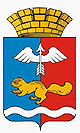 от 19.05.2022 № 01-01/589г. КраснотурьинскО внесении изменений в муниципальную программу городского округа Краснотурьинск «Повышение эффективности управления муниципальной собственностью городского округа Краснотурьинск до 2024 года», утвержденную постановлением Администрации городского округа Краснотурьинск от 09.04.2015 № 458 В соответствии со статьей 179 Бюджетного кодекса Российской Федерации, статьей 17 Федерального закона от 06.10.2003 № 131-ФЗ 
«Об общих принципах организации местного самоуправления в Российской Федерации», Федеральным законом от 21.12.2001 № 178-ФЗ «О приватизации государственного и муниципального имущества», Федеральным законом 
от 22.07.2008 № 159-ФЗ «Об особенностях отчуждения недвижимого имущества, находящегося в государственной собственности субъектов Российской Федерации или в муниципальной собственности и арендуемого субъектами малого и среднего предпринимательства, и о внесении изменений 
в отдельные законодательные акты Российской Федерации», постановлением Правительства Свердловской области от 21.10.2013 № 1264-ПП 
«Об утверждении государственной программы Свердловской области «Повышение эффективности управления государственной собственностью Свердловской области до 2024 года», постановлением Правительства Свердловской области от 24.10.2013 № 1296-ПП «Об утверждении государственной программы Свердловской области «Реализация основных направлений государственной политики в строительном комплексе Свердловской области до 2024 года», статьей 32 Устава городского округа Краснотурьинск, утвержденного решением Краснотурьинской городской 
Думы от 23.06.2005 № 76, решением Думы городского округа Краснотурьинск от 28.04.2022 № 454 «О внесении изменений в решение Думы городского округа Краснотурьинск от 16.12.2021 № 423 «О бюджете городского округа Краснотурьинск на 2022 год и плановый период 2023 и 2024 годов»,  постановлением Администрации городского округа Краснотурьинск 
от 11.09.2014 № 1355 «Об утверждении Порядка формирования и реализации муниципальных программ городского округа Краснотурьинск», в целях приведения муниципальной программы в соответствие с решением Думы городского округа Краснотурьинск о бюджете, Администрация (исполнительно-распорядительный орган местного самоуправления) городского округа Краснотурьинск ПОСТАНОВЛЯЕТ:Внести в муниципальную программу городского округа Краснотурьинск «Повышение эффективности управления муниципальной собственностью городского округа Краснотурьинск до 2024 года», утвержденную постановлением Администрации городского округа Краснотурьинск от 09.04.2015 № 458 (далее – муниципальная программа) следующие изменения В паспорте муниципальной программы раздел «Объемы финансирования муниципальной программы по годам реализации» изложить 
в следующей редакцииПриложения № 1 и № 2 к муниципальной программе изложить 
в редакции приложений № 1 и № 2 к настоящему постановлению (прилагаются).Постановление Администрации городского округа Краснотурьинск от 04.04.2022 № 01-01/394 «О внесении изменений в муниципальную программу «Повышение эффективности управления муниципальной собственностью городского округа Краснотурьинск до 2024 года», утвержденную постановлением Администрации городского округа Краснотурьинск от 09.04.2015 № 458» признать утратившим силу.Настоящее постановление опубликовать в газете «Муниципальный вестник. Городской округ Краснотурьинск» и разместить на официальном сайте Администрации городского округа Краснотурьинск.Контроль исполнения настоящего постановления возложить 
на первого заместителя Главы Администрации городского округа Краснотурьинск М.А. Корсикова.Глава городского округа                                                                   А.Ю. УстиновПриложение № 1к постановлению Администрации городского округа Краснотурьинскот 19.05.2022 № 01-01/589«О внесении изменений в муниципальную программу городского округа Краснотурьинск «Повышение эффективности управления муниципальной собственностью городского округа Краснотурьинск до 2024 года», утвержденную постановлением Администрации городского округа Краснотурьинск от 09.04.2015 № 458 Приложение № 1к муниципальной программе городского округа Краснотурьинск «Повышение эффективности управления муниципальной собственностью городского округа Краснотурьинск до 2024 года»Цели, задачи и целевые показателиреализации муниципальной программы «Повышение эффективности управления муниципальной собственностью городского округа Краснотурьинск до 2024 года» Приложение № 2к постановлению Администрации  городского округа Краснотурьинскот 19.05.2022 № 01-01/589«О внесении изменений в муниципальную программу городского округа Краснотурьинск «Повышение эффективности управления муниципальной собственностью городского округа Краснотурьинск до 2024 года», утвержденную постановлением Администрации городского округа Краснотурьинск от 09.04.2015 № 458 Приложение № 2к муниципальной программе городского округа Краснотурьинск «Повышение эффективности управления муниципальной собственностью городского округа Краснотурьинск до 2024 года»План мероприятийпо выполнению муниципальной программы городского округа Краснотурьинск «Повышение эффективности управления муниципальной собственностью городского округа Краснотурьинск 
до 2024 года» АДМИНИСТРАЦИЯ  ГОРОДСКОГО ОКРУГА КРАСНОТУРЬИНСКСВЕРДЛОВСКОЙ ОБЛАСТИП О С Т А Н О В Л Е Н И ЕОбъемы финансирования муниципальной программы 
по годам реализации, тысяч рублейВСЕГО: 580 049,3 тысяч рублей, в том числе2016 год – 46 313,9 тысяч рублей;2017 год – 55 376,2 тысяч рублей;2018 год – 70 399,0 тысяч рублей;2019 год – 74 480,7 тысяч рублей;2020 год – 92 417,0 тысяч рублей;2021 год – 75 733,1 тысяч рублей;2022 год – 95 785,4 тысяч рублей;2023 год – 34 577,0 тысяч рублей;2024 год – 34 967,0 тысяч рублей.из нихфедеральный бюджет: 0,0 тысяч рублей,в том числе2016 год – 0,0 тысяч рублей;2017 год – 0,0 тысяч рублей;2018 год – 0,0 тысяч рублей;2019 год – 0,0 тысяч рублей;2020 год – 0,0 тысяч рублей;2021 год – 0,0 тысяч рублей;2022 год – 0,0 тысяч рублей;2023 год – 0,0 тысяч рублей;2024 год – 0,0 тысяч рублей.областной бюджет: 109 225,9 тысяч рублей, в том числе2016 год – 0,0 тысяч рублей;2017 год – 54,5 тысяч рублей;2018 год – 0,0 тысяч рублей;2019 год – 21 421,1 тысяч рублей;2020 год – 33408,7 тысяч рублей;2021 год – 27 263,1 тысяч рублей;2022 год – 27 078,5 тысяч рублей;2023 год – 0,0 тысяч рублей;2024 год – 0,0 тысяч рублей.местный бюджет: 470 323,4 тысяч рублей, в том числе2016 год – 46 313,9 тысяч рублей;2017 год – 55 321,7 тысяч рублей;2018 год – 70 399,0 тысяч рублей;2019 год – 53 059,6 тысяч рублей;2020 год – 59 008,3 тысяч рублей;2021 год – 48 470,0 тысяч рублей;2022 год – 68 206,9 тысяч рублей;2023 год – 34 577,0 тысяч рублей;2024 год – 34 967,0 тысяч рублей.внебюджетные источники: 500,0 тысяч рублей,в том числе2016 год – 0,0 тысяч рублей;2017 год – 0,0 тысяч рублей;2018 год – 0,0 тысяч рублей;2019 год – 0,0 тысяч рублей;2020 год – 0,0 тысяч рублей;2021 год – 0,0 тысяч рублей;2022 год – 500,0 тысяч рублей;2023 год – 0,0 тысяч рублей;2024 год – 0,0 тысяч рублей.Адрес размещения муниципальной программы в сети Интернетhttp: // krasnoturinsk - adm.ru № строкиНаименование цели (целей) и задач, целевых показателейЕдиница измеренияЗначение целевого показателя реализации муниципальной программыЗначение целевого показателя реализации муниципальной программыЗначение целевого показателя реализации муниципальной программыЗначение целевого показателя реализации муниципальной программыЗначение целевого показателя реализации муниципальной программыЗначение целевого показателя реализации муниципальной программыЗначение целевого показателя реализации муниципальной программыЗначение целевого показателя реализации муниципальной программыЗначение целевого показателя реализации муниципальной программыИсточник значений показателей№ строкиНаименование цели (целей) и задач, целевых показателейЕдиница измерения201620172018201920202021202220232024Источник значений показателей123456789101112131.Подпрограмма 1. Программа управления муниципальной собственностью городского округа Краснотурьинск и приватизации муниципального имщества городского округа КраснотурьинскПодпрограмма 1. Программа управления муниципальной собственностью городского округа Краснотурьинск и приватизации муниципального имщества городского округа КраснотурьинскПодпрограмма 1. Программа управления муниципальной собственностью городского округа Краснотурьинск и приватизации муниципального имщества городского округа КраснотурьинскПодпрограмма 1. Программа управления муниципальной собственностью городского округа Краснотурьинск и приватизации муниципального имщества городского округа КраснотурьинскПодпрограмма 1. Программа управления муниципальной собственностью городского округа Краснотурьинск и приватизации муниципального имщества городского округа КраснотурьинскПодпрограмма 1. Программа управления муниципальной собственностью городского округа Краснотурьинск и приватизации муниципального имщества городского округа КраснотурьинскПодпрограмма 1. Программа управления муниципальной собственностью городского округа Краснотурьинск и приватизации муниципального имщества городского округа КраснотурьинскПодпрограмма 1. Программа управления муниципальной собственностью городского округа Краснотурьинск и приватизации муниципального имщества городского округа КраснотурьинскПодпрограмма 1. Программа управления муниципальной собственностью городского округа Краснотурьинск и приватизации муниципального имщества городского округа КраснотурьинскПодпрограмма 1. Программа управления муниципальной собственностью городского округа Краснотурьинск и приватизации муниципального имщества городского округа КраснотурьинскПодпрограмма 1. Программа управления муниципальной собственностью городского округа Краснотурьинск и приватизации муниципального имщества городского округа КраснотурьинскПодпрограмма 1. Программа управления муниципальной собственностью городского округа Краснотурьинск и приватизации муниципального имщества городского округа Краснотурьинск1.1.Цель 1.1. Создание условий для реализации стратегии социально-экономического развития города, повышение эффективности управления муниципальной собственностью городского округа Краснотурьинск путем принятия решений в сфере управления и распоряжения муниципальным имуществом, эффективного управления земельными ресурсами, создание условий для увеличения социального, инвестиционного и производительного потенциала землиЦель 1.1. Создание условий для реализации стратегии социально-экономического развития города, повышение эффективности управления муниципальной собственностью городского округа Краснотурьинск путем принятия решений в сфере управления и распоряжения муниципальным имуществом, эффективного управления земельными ресурсами, создание условий для увеличения социального, инвестиционного и производительного потенциала землиЦель 1.1. Создание условий для реализации стратегии социально-экономического развития города, повышение эффективности управления муниципальной собственностью городского округа Краснотурьинск путем принятия решений в сфере управления и распоряжения муниципальным имуществом, эффективного управления земельными ресурсами, создание условий для увеличения социального, инвестиционного и производительного потенциала землиЦель 1.1. Создание условий для реализации стратегии социально-экономического развития города, повышение эффективности управления муниципальной собственностью городского округа Краснотурьинск путем принятия решений в сфере управления и распоряжения муниципальным имуществом, эффективного управления земельными ресурсами, создание условий для увеличения социального, инвестиционного и производительного потенциала землиЦель 1.1. Создание условий для реализации стратегии социально-экономического развития города, повышение эффективности управления муниципальной собственностью городского округа Краснотурьинск путем принятия решений в сфере управления и распоряжения муниципальным имуществом, эффективного управления земельными ресурсами, создание условий для увеличения социального, инвестиционного и производительного потенциала землиЦель 1.1. Создание условий для реализации стратегии социально-экономического развития города, повышение эффективности управления муниципальной собственностью городского округа Краснотурьинск путем принятия решений в сфере управления и распоряжения муниципальным имуществом, эффективного управления земельными ресурсами, создание условий для увеличения социального, инвестиционного и производительного потенциала землиЦель 1.1. Создание условий для реализации стратегии социально-экономического развития города, повышение эффективности управления муниципальной собственностью городского округа Краснотурьинск путем принятия решений в сфере управления и распоряжения муниципальным имуществом, эффективного управления земельными ресурсами, создание условий для увеличения социального, инвестиционного и производительного потенциала землиЦель 1.1. Создание условий для реализации стратегии социально-экономического развития города, повышение эффективности управления муниципальной собственностью городского округа Краснотурьинск путем принятия решений в сфере управления и распоряжения муниципальным имуществом, эффективного управления земельными ресурсами, создание условий для увеличения социального, инвестиционного и производительного потенциала землиЦель 1.1. Создание условий для реализации стратегии социально-экономического развития города, повышение эффективности управления муниципальной собственностью городского округа Краснотурьинск путем принятия решений в сфере управления и распоряжения муниципальным имуществом, эффективного управления земельными ресурсами, создание условий для увеличения социального, инвестиционного и производительного потенциала землиЦель 1.1. Создание условий для реализации стратегии социально-экономического развития города, повышение эффективности управления муниципальной собственностью городского округа Краснотурьинск путем принятия решений в сфере управления и распоряжения муниципальным имуществом, эффективного управления земельными ресурсами, создание условий для увеличения социального, инвестиционного и производительного потенциала землиЦель 1.1. Создание условий для реализации стратегии социально-экономического развития города, повышение эффективности управления муниципальной собственностью городского округа Краснотурьинск путем принятия решений в сфере управления и распоряжения муниципальным имуществом, эффективного управления земельными ресурсами, создание условий для увеличения социального, инвестиционного и производительного потенциала землиЦель 1.1. Создание условий для реализации стратегии социально-экономического развития города, повышение эффективности управления муниципальной собственностью городского округа Краснотурьинск путем принятия решений в сфере управления и распоряжения муниципальным имуществом, эффективного управления земельными ресурсами, создание условий для увеличения социального, инвестиционного и производительного потенциала земли1.1.1.Задача 1.1.1. Увеличение доходов местного бюджета на основе эффективного управления муниципальной собственностью и земельными ресурсамиЗадача 1.1.1. Увеличение доходов местного бюджета на основе эффективного управления муниципальной собственностью и земельными ресурсамиЗадача 1.1.1. Увеличение доходов местного бюджета на основе эффективного управления муниципальной собственностью и земельными ресурсамиЗадача 1.1.1. Увеличение доходов местного бюджета на основе эффективного управления муниципальной собственностью и земельными ресурсамиЗадача 1.1.1. Увеличение доходов местного бюджета на основе эффективного управления муниципальной собственностью и земельными ресурсамиЗадача 1.1.1. Увеличение доходов местного бюджета на основе эффективного управления муниципальной собственностью и земельными ресурсамиЗадача 1.1.1. Увеличение доходов местного бюджета на основе эффективного управления муниципальной собственностью и земельными ресурсамиЗадача 1.1.1. Увеличение доходов местного бюджета на основе эффективного управления муниципальной собственностью и земельными ресурсамиЗадача 1.1.1. Увеличение доходов местного бюджета на основе эффективного управления муниципальной собственностью и земельными ресурсамиЗадача 1.1.1. Увеличение доходов местного бюджета на основе эффективного управления муниципальной собственностью и земельными ресурсамиЗадача 1.1.1. Увеличение доходов местного бюджета на основе эффективного управления муниципальной собственностью и земельными ресурсамиЗадача 1.1.1. Увеличение доходов местного бюджета на основе эффективного управления муниципальной собственностью и земельными ресурсами1.1.1.1.Выполнение плана по доходам  на текущий финансовый годтыс.руб.56047,291262,669343,078965,5146601,4107802,2167 573,752772,052772,0Закон Свердловской области от 21.12.2015 № 151-ОЗ «О стратегии социально-экономического развития Свердловской области на 2016-2030 годы» 1.1.2.Задача 1.1.2. Обеспечение городского округа Краснотурьинск технической документацией, необходимой для ведения реестра муниципальной собственности, проведения государственной регистрации права собственности, принятия управленческих решенийЗадача 1.1.2. Обеспечение городского округа Краснотурьинск технической документацией, необходимой для ведения реестра муниципальной собственности, проведения государственной регистрации права собственности, принятия управленческих решенийЗадача 1.1.2. Обеспечение городского округа Краснотурьинск технической документацией, необходимой для ведения реестра муниципальной собственности, проведения государственной регистрации права собственности, принятия управленческих решенийЗадача 1.1.2. Обеспечение городского округа Краснотурьинск технической документацией, необходимой для ведения реестра муниципальной собственности, проведения государственной регистрации права собственности, принятия управленческих решенийЗадача 1.1.2. Обеспечение городского округа Краснотурьинск технической документацией, необходимой для ведения реестра муниципальной собственности, проведения государственной регистрации права собственности, принятия управленческих решенийЗадача 1.1.2. Обеспечение городского округа Краснотурьинск технической документацией, необходимой для ведения реестра муниципальной собственности, проведения государственной регистрации права собственности, принятия управленческих решенийЗадача 1.1.2. Обеспечение городского округа Краснотурьинск технической документацией, необходимой для ведения реестра муниципальной собственности, проведения государственной регистрации права собственности, принятия управленческих решенийЗадача 1.1.2. Обеспечение городского округа Краснотурьинск технической документацией, необходимой для ведения реестра муниципальной собственности, проведения государственной регистрации права собственности, принятия управленческих решенийЗадача 1.1.2. Обеспечение городского округа Краснотурьинск технической документацией, необходимой для ведения реестра муниципальной собственности, проведения государственной регистрации права собственности, принятия управленческих решенийЗадача 1.1.2. Обеспечение городского округа Краснотурьинск технической документацией, необходимой для ведения реестра муниципальной собственности, проведения государственной регистрации права собственности, принятия управленческих решенийЗадача 1.1.2. Обеспечение городского округа Краснотурьинск технической документацией, необходимой для ведения реестра муниципальной собственности, проведения государственной регистрации права собственности, принятия управленческих решенийЗадача 1.1.2. Обеспечение городского округа Краснотурьинск технической документацией, необходимой для ведения реестра муниципальной собственности, проведения государственной регистрации права собственности, принятия управленческих решений1.1.2.1.Количество изготовленных в календарном году технических паспортов на объекты недвижимостиединиц402615152553101010Постановление Правительства Свердловской области от 21.10.2013 № 1264-ПП "Об утверждении государственной программы Свердловской области "Повышение эффективности управления государственной собственностью Свердловской области до 2024 года"1.1.2.2.Количество изготовленных технических планов для постановки на кадастровый учетединиц402620151553151515Постановление Правительства Свердловской области от 21.10.2013 № 1264-ПП "Об утверждении государственной программы Свердловской области "Повышение эффективности управления государственной собственностью Свердловской области до 2024 года"1.1.2.3.Количество объектов, прошедших инвентаризацию в календарном годуединиц403630202555151515Постановление Правительства Свердловской области от 21.10.2013 № 1264-ПП "Об утверждении государственной программы Свердловской области "Повышение эффективности управления государственной собственностью Свердловской области до 2024 года"1.1.2.4.Количество объектов, на которые зарегистрировано право муниципальной собственности в календарном годуединиц3062100252578252525Постановление Правительства Свердловской области от 21.10.2013 № 1264-ПП "Об утверждении государственной программы Свердловской области "Повышение эффективности управления государственной собственностью Свердловской области до 2024 года"1.1.3.Задача 1.1.3. Обеспечение проведения рыночной оценки объектов муниципальной собственности для постановки на бюджетный учет, совершения сделокЗадача 1.1.3. Обеспечение проведения рыночной оценки объектов муниципальной собственности для постановки на бюджетный учет, совершения сделокЗадача 1.1.3. Обеспечение проведения рыночной оценки объектов муниципальной собственности для постановки на бюджетный учет, совершения сделокЗадача 1.1.3. Обеспечение проведения рыночной оценки объектов муниципальной собственности для постановки на бюджетный учет, совершения сделокЗадача 1.1.3. Обеспечение проведения рыночной оценки объектов муниципальной собственности для постановки на бюджетный учет, совершения сделокЗадача 1.1.3. Обеспечение проведения рыночной оценки объектов муниципальной собственности для постановки на бюджетный учет, совершения сделокЗадача 1.1.3. Обеспечение проведения рыночной оценки объектов муниципальной собственности для постановки на бюджетный учет, совершения сделокЗадача 1.1.3. Обеспечение проведения рыночной оценки объектов муниципальной собственности для постановки на бюджетный учет, совершения сделокЗадача 1.1.3. Обеспечение проведения рыночной оценки объектов муниципальной собственности для постановки на бюджетный учет, совершения сделокЗадача 1.1.3. Обеспечение проведения рыночной оценки объектов муниципальной собственности для постановки на бюджетный учет, совершения сделокЗадача 1.1.3. Обеспечение проведения рыночной оценки объектов муниципальной собственности для постановки на бюджетный учет, совершения сделокЗадача 1.1.3. Обеспечение проведения рыночной оценки объектов муниципальной собственности для постановки на бюджетный учет, совершения сделок1.1.3.1.Количество объектов, в отношении которых проведена оценка рыночной стоимости, в том числе рыночной стоимости размера арендной платыединиц403570303035202020Постановление Правительства Свердловской области от 21.10.2013 № 1264-ПП "Об утверждении государственной программы Свердловской области "Повышение эффективности управления государственной собственностью Свердловской области до 2024 года"1.1.4.Задача 1.1.4. Сохранение объектов муниципальной собственности городского округа Краснотурьинск        Задача 1.1.4. Сохранение объектов муниципальной собственности городского округа Краснотурьинск        Задача 1.1.4. Сохранение объектов муниципальной собственности городского округа Краснотурьинск        Задача 1.1.4. Сохранение объектов муниципальной собственности городского округа Краснотурьинск        Задача 1.1.4. Сохранение объектов муниципальной собственности городского округа Краснотурьинск        Задача 1.1.4. Сохранение объектов муниципальной собственности городского округа Краснотурьинск        Задача 1.1.4. Сохранение объектов муниципальной собственности городского округа Краснотурьинск        Задача 1.1.4. Сохранение объектов муниципальной собственности городского округа Краснотурьинск        Задача 1.1.4. Сохранение объектов муниципальной собственности городского округа Краснотурьинск        Задача 1.1.4. Сохранение объектов муниципальной собственности городского округа Краснотурьинск        Задача 1.1.4. Сохранение объектов муниципальной собственности городского округа Краснотурьинск        Задача 1.1.4. Сохранение объектов муниципальной собственности городского округа Краснотурьинск        1.1.4.1.Количество охраняемых объектов, находящихся в муниципальной собственностиединиц556443244Решение Краснотурьинской городской Думы от 27.10.2005 № 103 "Об органе местного самоуправления городского округа Краснотурьинск "Комитет по управлению имуществом городского округа Краснотурьинск" 1.1.4.2.Количество участков инженерных сетей, требующих капитальный ремонтединиц91451150055Постановление Правительства Свердловской области от 21.10.2013 № 1264-ПП "Об утверждении государственной программы Свердловской области "Повышение эффективности управления государственной собственностью Свердловской области до 2024 года"1.1.4.3.Количество городских фонтанов, требующих содержание и ремонтединиц222222222Постановление Правительства Свердловской области от 21.10.2013 № 1264-ПП "Об утверждении государственной программы Свердловской области "Повышение эффективности управления государственной собственностью Свердловской области до 2024 года"1.1.4.4.Количество контрактов для участия в конкурсеединиц100000000Постановление Правительства Свердловской области от 21.10.2013 № 1264-ПП "Об утверждении государственной программы Свердловской области "Повышение эффективности управления государственной собственностью Свердловской области до 2024 года"1.1.4.5.Количество ливневых канализаций автомобильных дорог общего пользования местного значения, требующих содержание и ремонтединиц008220000Решение Думы городского округа Краснотурьинск от 23.11.2017 №26 "Об утверждении Положения "о порядке управления и распоряжения имуществом, находящемся в муниципальной собственности городского округа Краснотурьинск" 1.1.4.6.Количество программ для осуществления расчетов на инженерных сетяхединиц001000000Решение Думы городского округа Краснотурьинск от 23.11.2017 №26 "Об утверждении Положения "о порядке управления и распоряжения имуществом, находящемся в муниципальной собственности городского округа Краснотурьинск" 1.1.4.7.Количество участков водопроводных сетей, требующих капитальный ремонтединиц001000000Решение Думы городского округа Краснотурьинск от 23.11.2017 №26 "Об утверждении Положения "о порядке управления и распоряжения имуществом, находящемся в муниципальной собственности городского округа Краснотурьинск" 1.1.4.8.Количество объектов, требующих обеспечение температурного режимаединиц001000000Решение Думы городского округа Краснотурьинск от 23.11.2017 №26 "Об утверждении Положения "о порядке управления и распоряжения имуществом, находящемся в муниципальной собственности городского округа Краснотурьинск" 1.1.4.9.Количество единиц спецтехники, требующих ремонт (замены)единиц001400000Решение Думы городского округа Краснотурьинск от 23.11.2017 №26 "Об утверждении Положения "о порядке управления и распоряжения имуществом, находящемся в муниципальной собственности городского округа Краснотурьинск" 1.1.4.10.Количество отремонтированных канализационных коллекторовединиц000010000Решение Думы городского округа Краснотурьинск от 23.11.2017 №26 "Об утверждении Положения "о порядке управления и распоряжения имуществом, находящемся в муниципальной собственности городского округа Краснотурьинск" 1.1.4.11.Количество приобретенных систем для диагностики инженерных сетейединиц000010000Решение Думы городского округа Краснотурьинск от 23.11.2017 №26 "Об утверждении Положения "о порядке управления и распоряжения имуществом, находящемся в муниципальной собственности городского округа Краснотурьинск" 1.1.4.12.Количество зданий специализированного жилищного фонда (общежитий), в которых установлена система пожарной сигнализации единиц000010000Решение Думы городского округа Краснотурьинск от 23.11.2017 №26 "Об утверждении Положения "о порядке управления и распоряжения имуществом, находящемся в муниципальной собственности городского округа Краснотурьинск" 1.1.4.13.Количество приобретенного основного сырья (муки)тонна45,551,5 Решение Думы городского округа Краснотурьинск от 23.11.2017 №26 "Об утверждении Положения "о порядке управления и распоряжения имуществом, находящемся в муниципальной собственности городского округа Краснотурьинск" 1.1.4.14.Протяженность сети ливневой канализации автомобильных дорог общего пользования местного значения, в отношении которой проведены работы по промывке м45050 Решение Думы городского округа Краснотурьинск от 23.11.2017 №26 "Об утверждении Положения "о порядке управления и распоряжения имуществом, находящемся в муниципальной собственности городского округа Краснотурьинск" 1.1.4.15.Протяженность участков сетей теплоснабжения, отремонтированных при подготовке к отопительному сезонукм1,250,624 Решение Думы городского округа Краснотурьинск от 23.11.2017 №26 "Об утверждении Положения "О порядке управления и распоряжения имуществом, находящемся в муниципальной собственности городского округа Краснотурьинск" 1.1.4.16.Приобретение специализированной техникиединиц1Решение Думы городского округа Краснотурьинск от 23.11.2017 №26 "Об утверждении Положения "О порядке управления и распоряжения имуществом, находящемся в муниципальной собственности городского округа Краснотурьинск" 1.1.4.17.Протяженность участков водопроводной сети, в отношении которых проведен капитальный ремонтм0,9Решение Думы городского округа Краснотурьинск от 23.11.2017 №26 "Об утверждении Положения "О порядке управления и распоряжения имуществом, находящемся в муниципальной собственности городского округа Краснотурьинск" 1.1.4.18.Количество канализационных колодцев, в отношении которых проведен капитальный ремонтединиц8Решение Думы городского округа Краснотурьинск от 23.11.2017 №26 "Об утверждении Положения "О порядке управления и распоряжения имуществом, находящемся в муниципальной собственности городского округа Краснотурьинск" 1.1.5.Задача 1.1.5. Повышение эффективности использования объектов недвижимости, находящихся в муниципальной собственности, относящихся к местной казне, и вовлечения их в хозяйственный оборотЗадача 1.1.5. Повышение эффективности использования объектов недвижимости, находящихся в муниципальной собственности, относящихся к местной казне, и вовлечения их в хозяйственный оборотЗадача 1.1.5. Повышение эффективности использования объектов недвижимости, находящихся в муниципальной собственности, относящихся к местной казне, и вовлечения их в хозяйственный оборотЗадача 1.1.5. Повышение эффективности использования объектов недвижимости, находящихся в муниципальной собственности, относящихся к местной казне, и вовлечения их в хозяйственный оборотЗадача 1.1.5. Повышение эффективности использования объектов недвижимости, находящихся в муниципальной собственности, относящихся к местной казне, и вовлечения их в хозяйственный оборотЗадача 1.1.5. Повышение эффективности использования объектов недвижимости, находящихся в муниципальной собственности, относящихся к местной казне, и вовлечения их в хозяйственный оборотЗадача 1.1.5. Повышение эффективности использования объектов недвижимости, находящихся в муниципальной собственности, относящихся к местной казне, и вовлечения их в хозяйственный оборотЗадача 1.1.5. Повышение эффективности использования объектов недвижимости, находящихся в муниципальной собственности, относящихся к местной казне, и вовлечения их в хозяйственный оборотЗадача 1.1.5. Повышение эффективности использования объектов недвижимости, находящихся в муниципальной собственности, относящихся к местной казне, и вовлечения их в хозяйственный оборотЗадача 1.1.5. Повышение эффективности использования объектов недвижимости, находящихся в муниципальной собственности, относящихся к местной казне, и вовлечения их в хозяйственный оборотЗадача 1.1.5. Повышение эффективности использования объектов недвижимости, находящихся в муниципальной собственности, относящихся к местной казне, и вовлечения их в хозяйственный оборотЗадача 1.1.5. Повышение эффективности использования объектов недвижимости, находящихся в муниципальной собственности, относящихся к местной казне, и вовлечения их в хозяйственный оборот1.1.5.1.Количество бесхозяйных объектов, зарегистрированных в календарном годуединиц2365318533Постановление Правительства Свердловской области от 21.10.2013 № 1264-ПП "Об утверждении государственной программы Свердловской области "Повышение эффективности управления государственной собственностью Свердловской области до 2024 года"1.1.5.2.Количество приватизированных объектовединиц2311351133Решение Думы городского округа Краснотурьинск от 15.12.2016 № 459 «Об утверждении прогнозного плана (программы) приватизации муниципального имущества городского округа Краснотурьинск на 2017-2019 годы» 1.1.5.3.Увеличение числа объектов, включенных в перечни муниципального имущества, предназначенного для предоставления в аренду субъектам малого и среднего предпринимательстваединиц25202519192822121Постановление Правительства Свердловской области от 25.12.2014 № 1209-ПП "Об утверждении государственной программы Свердловской области "Совершенствование социально-экономической политики на территории Свердловской области до 2024 года"1.1.5.4.Количество земельных участков, находящихся в муниципальной собственности, а также земельных участков собственность на которые не разграничена, переданных в аренду в календарном годуединиц100901001007050505050Постановление Правительства Свердловской области от 21.10.2013 № 1264-ПП "Об утверждении государственной программы Свердловской области "Повышение эффективности управления государственной собственностью Свердловской области до 2024 года"1.1.5.5.Количество объектов, претерпевших снос в результате аварийного и ветхого состояния в календарном годуединиц486413666Решение Думы городского округа Краснотурьинск от 23.11.2017 №26 "Об утверждении Положения "о порядке управления и распоряжения имуществом, находящемся в муниципальной собственности городского округа Краснотурьинск" 1.1.5.6.Приобретение сборно-разборных конструкций для уличной торговли (палатки)штук0260000000Постановление Правительства Свердловской области от 21.10.2013 № 1264-ПП "Об утверждении государственной программы Свердловской области "Повышение эффективности управления государственной собственностью Свердловской области до 2024 года"1.1.5.7.Приобретение контейнеровштук02503300000Постановление Правительства Свердловской области от 21.10.2013 № 1264-ПП "Об утверждении государственной программы Свердловской области "Повышение эффективности управления государственной собственностью Свердловской области до 2024 года"1.1.5.8.Приобретение специализированной техники для обслуживания ливневой канализацииединиц001000000Решение Думы городского округа Краснотурьинск от 23.11.2017 №26 "Об утверждении Положения "О порядке управления и распоряжения имуществом, находящемся в муниципальной собственности городского округа Краснотурьинск" 1.1.5.9.Количество созданных рабочих мест на территории индустриального паркаединица00077182031500Решение Думы городского округа Краснотурьинск от 23.11.2017 №26 "Об утверждении Положения "О порядке управления и распоряжения имуществом, находящемся в муниципальной собственности городского округа Краснотурьинск"1.1.5.10.Объем осуществленных инвестиций резидентами индустриального парка тыс. рублей00016000010000,0115000,01422247,000Решение Думы городского округа Краснотурьинск от 23.11.2017 №26 "Об утверждении Положения "О порядке управления и распоряжения имуществом, находящемся в муниципальной собственности городского округа Краснотурьинск" 1.1.5.11.Количество выгребных ям, требующих капитальный ремонтединиц000000000Решение Думы городского округа Краснотурьинск от 23.11.2017 №26 "Об утверждении Положения "О порядке управления и распоряжения имуществом, находящемся в муниципальной собственности городского округа Краснотурьинск" 1.1.5.12.Доля объектов, включенных в перечень поддержки малого и среднего предпринимательства, от общего количества объектов муниципального имущества, подлежащего передаче в аренду  процентов00005031356070Решение Думы городского округа Краснотурьинск от 23.11.2017 №26 "Об утверждении Положения "О порядке управления и распоряжения имуществом, находящемся в муниципальной собственности городского округа Краснотурьинск" 1.1.6.Задача 1.1.6. Осуществление контроля финансово-хозяйственной деятельности муниципальных предприятийЗадача 1.1.6. Осуществление контроля финансово-хозяйственной деятельности муниципальных предприятийЗадача 1.1.6. Осуществление контроля финансово-хозяйственной деятельности муниципальных предприятийЗадача 1.1.6. Осуществление контроля финансово-хозяйственной деятельности муниципальных предприятийЗадача 1.1.6. Осуществление контроля финансово-хозяйственной деятельности муниципальных предприятийЗадача 1.1.6. Осуществление контроля финансово-хозяйственной деятельности муниципальных предприятийЗадача 1.1.6. Осуществление контроля финансово-хозяйственной деятельности муниципальных предприятийЗадача 1.1.6. Осуществление контроля финансово-хозяйственной деятельности муниципальных предприятийЗадача 1.1.6. Осуществление контроля финансово-хозяйственной деятельности муниципальных предприятийЗадача 1.1.6. Осуществление контроля финансово-хозяйственной деятельности муниципальных предприятийЗадача 1.1.6. Осуществление контроля финансово-хозяйственной деятельности муниципальных предприятийЗадача 1.1.6. Осуществление контроля финансово-хозяйственной деятельности муниципальных предприятий1.1.6.1.Количество аудиторских проверок муниципальных унитарных предприятий городского округа Краснотурьинск, осуществляющих хозяйственную деятельностьединиц000000000Решение Думы городского округа Краснотурьинск от 23.11.2017 №26 "Об утверждении Положения "О порядке управления и распоряжения имуществом, находящемся в муниципальной собственности городского округа Краснотурьинск" 1.1.6.2.Сокращение денежных обязательств по уплате налогов и обязательных платежей во внебюджетные фондыруб.000005630,08265,000Решение Думы городского округа Краснотурьинск от 23.11.2017 №26 "Об утверждении Положения "О порядке управления и распоряжения имуществом, находящемся в муниципальной собственности городского округа Краснотурьинск" 1.1.6.3.Сокращение денежных обязательств по выплате заработной платыруб.00000870,0000Решение Думы городского округа Краснотурьинск от 23.11.2017 №26 "Об утверждении Положения "О порядке управления и распоряжения имуществом, находящемся в муниципальной собственности городского округа Краснотурьинск" 1.1.7.Задача 1.1.7. Приобретение недвижимого имущества в муниципальную собственностьЗадача 1.1.7. Приобретение недвижимого имущества в муниципальную собственностьЗадача 1.1.7. Приобретение недвижимого имущества в муниципальную собственностьЗадача 1.1.7. Приобретение недвижимого имущества в муниципальную собственностьЗадача 1.1.7. Приобретение недвижимого имущества в муниципальную собственностьЗадача 1.1.7. Приобретение недвижимого имущества в муниципальную собственностьЗадача 1.1.7. Приобретение недвижимого имущества в муниципальную собственностьЗадача 1.1.7. Приобретение недвижимого имущества в муниципальную собственностьЗадача 1.1.7. Приобретение недвижимого имущества в муниципальную собственностьЗадача 1.1.7. Приобретение недвижимого имущества в муниципальную собственностьЗадача 1.1.7. Приобретение недвижимого имущества в муниципальную собственностьЗадача 1.1.7. Приобретение недвижимого имущества в муниципальную собственность1.1.7.1.Приобретение здания "Горняк" и земельного участкаединиц010000000Решение Думы городского округа Краснотурьинск от 23.11.2017 №26 "Об утверждении Положения "О порядке управления и распоряжения имуществом, находящемся в муниципальной собственности городского округа Краснотурьинск" 1.1.7.2.Количество приобретенных объектов недвижимости в муниципальную собственностьединиц001410100Решение Думы городского округа Краснотурьинск от 23.11.2017 №26 "Об утверждении Положения "О порядке управления и распоряжения имуществом, находящемся в муниципальной собственности городского округа Краснотурьинск" 2.Подпрограмма 2. Актуализация сведений кадастра недвижимости на территории городского округа КраснотурьинскПодпрограмма 2. Актуализация сведений кадастра недвижимости на территории городского округа КраснотурьинскПодпрограмма 2. Актуализация сведений кадастра недвижимости на территории городского округа КраснотурьинскПодпрограмма 2. Актуализация сведений кадастра недвижимости на территории городского округа КраснотурьинскПодпрограмма 2. Актуализация сведений кадастра недвижимости на территории городского округа КраснотурьинскПодпрограмма 2. Актуализация сведений кадастра недвижимости на территории городского округа КраснотурьинскПодпрограмма 2. Актуализация сведений кадастра недвижимости на территории городского округа КраснотурьинскПодпрограмма 2. Актуализация сведений кадастра недвижимости на территории городского округа КраснотурьинскПодпрограмма 2. Актуализация сведений кадастра недвижимости на территории городского округа КраснотурьинскПодпрограмма 2. Актуализация сведений кадастра недвижимости на территории городского округа КраснотурьинскПодпрограмма 2. Актуализация сведений кадастра недвижимости на территории городского округа КраснотурьинскПодпрограмма 2. Актуализация сведений кадастра недвижимости на территории городского округа Краснотурьинск2.2.Цель 2.2. Наполнение государственного кадастра недвижимости актуальными даннымиЦель 2.2. Наполнение государственного кадастра недвижимости актуальными даннымиЦель 2.2. Наполнение государственного кадастра недвижимости актуальными даннымиЦель 2.2. Наполнение государственного кадастра недвижимости актуальными даннымиЦель 2.2. Наполнение государственного кадастра недвижимости актуальными даннымиЦель 2.2. Наполнение государственного кадастра недвижимости актуальными даннымиЦель 2.2. Наполнение государственного кадастра недвижимости актуальными даннымиЦель 2.2. Наполнение государственного кадастра недвижимости актуальными даннымиЦель 2.2. Наполнение государственного кадастра недвижимости актуальными даннымиЦель 2.2. Наполнение государственного кадастра недвижимости актуальными даннымиЦель 2.2. Наполнение государственного кадастра недвижимости актуальными даннымиЦель 2.2. Наполнение государственного кадастра недвижимости актуальными данными2.2.1.Задача 2.2.1. Проведение землеустроительных работ по межеванию, установлению границ земельных участков и оформлению технической документации земельных участков: под муниципальным жилым фондом; под отдельно стоящими муниципальными зданиями,  сооружениями, объектами инженерной инфраструктуры (в том числе сетями электро-, газо-, тепло-, водоснабжения и водоотведения; дорогами); предназначенных для предоставления на торги (для заключения договоров купли-продажи, аренды) и прочим основаниям. Подготовка схем расположения земельных участков на кадастровом плане. Описание границ территориальных зон. Проведение санитарно-эпидемиологических, гидрогеологических, экологических и прочих экспертиз (согласований). Получение согласований и заключений контролирующих органов. Работы по межеванию элементов структурыЗадача 2.2.1. Проведение землеустроительных работ по межеванию, установлению границ земельных участков и оформлению технической документации земельных участков: под муниципальным жилым фондом; под отдельно стоящими муниципальными зданиями,  сооружениями, объектами инженерной инфраструктуры (в том числе сетями электро-, газо-, тепло-, водоснабжения и водоотведения; дорогами); предназначенных для предоставления на торги (для заключения договоров купли-продажи, аренды) и прочим основаниям. Подготовка схем расположения земельных участков на кадастровом плане. Описание границ территориальных зон. Проведение санитарно-эпидемиологических, гидрогеологических, экологических и прочих экспертиз (согласований). Получение согласований и заключений контролирующих органов. Работы по межеванию элементов структурыЗадача 2.2.1. Проведение землеустроительных работ по межеванию, установлению границ земельных участков и оформлению технической документации земельных участков: под муниципальным жилым фондом; под отдельно стоящими муниципальными зданиями,  сооружениями, объектами инженерной инфраструктуры (в том числе сетями электро-, газо-, тепло-, водоснабжения и водоотведения; дорогами); предназначенных для предоставления на торги (для заключения договоров купли-продажи, аренды) и прочим основаниям. Подготовка схем расположения земельных участков на кадастровом плане. Описание границ территориальных зон. Проведение санитарно-эпидемиологических, гидрогеологических, экологических и прочих экспертиз (согласований). Получение согласований и заключений контролирующих органов. Работы по межеванию элементов структурыЗадача 2.2.1. Проведение землеустроительных работ по межеванию, установлению границ земельных участков и оформлению технической документации земельных участков: под муниципальным жилым фондом; под отдельно стоящими муниципальными зданиями,  сооружениями, объектами инженерной инфраструктуры (в том числе сетями электро-, газо-, тепло-, водоснабжения и водоотведения; дорогами); предназначенных для предоставления на торги (для заключения договоров купли-продажи, аренды) и прочим основаниям. Подготовка схем расположения земельных участков на кадастровом плане. Описание границ территориальных зон. Проведение санитарно-эпидемиологических, гидрогеологических, экологических и прочих экспертиз (согласований). Получение согласований и заключений контролирующих органов. Работы по межеванию элементов структурыЗадача 2.2.1. Проведение землеустроительных работ по межеванию, установлению границ земельных участков и оформлению технической документации земельных участков: под муниципальным жилым фондом; под отдельно стоящими муниципальными зданиями,  сооружениями, объектами инженерной инфраструктуры (в том числе сетями электро-, газо-, тепло-, водоснабжения и водоотведения; дорогами); предназначенных для предоставления на торги (для заключения договоров купли-продажи, аренды) и прочим основаниям. Подготовка схем расположения земельных участков на кадастровом плане. Описание границ территориальных зон. Проведение санитарно-эпидемиологических, гидрогеологических, экологических и прочих экспертиз (согласований). Получение согласований и заключений контролирующих органов. Работы по межеванию элементов структурыЗадача 2.2.1. Проведение землеустроительных работ по межеванию, установлению границ земельных участков и оформлению технической документации земельных участков: под муниципальным жилым фондом; под отдельно стоящими муниципальными зданиями,  сооружениями, объектами инженерной инфраструктуры (в том числе сетями электро-, газо-, тепло-, водоснабжения и водоотведения; дорогами); предназначенных для предоставления на торги (для заключения договоров купли-продажи, аренды) и прочим основаниям. Подготовка схем расположения земельных участков на кадастровом плане. Описание границ территориальных зон. Проведение санитарно-эпидемиологических, гидрогеологических, экологических и прочих экспертиз (согласований). Получение согласований и заключений контролирующих органов. Работы по межеванию элементов структурыЗадача 2.2.1. Проведение землеустроительных работ по межеванию, установлению границ земельных участков и оформлению технической документации земельных участков: под муниципальным жилым фондом; под отдельно стоящими муниципальными зданиями,  сооружениями, объектами инженерной инфраструктуры (в том числе сетями электро-, газо-, тепло-, водоснабжения и водоотведения; дорогами); предназначенных для предоставления на торги (для заключения договоров купли-продажи, аренды) и прочим основаниям. Подготовка схем расположения земельных участков на кадастровом плане. Описание границ территориальных зон. Проведение санитарно-эпидемиологических, гидрогеологических, экологических и прочих экспертиз (согласований). Получение согласований и заключений контролирующих органов. Работы по межеванию элементов структурыЗадача 2.2.1. Проведение землеустроительных работ по межеванию, установлению границ земельных участков и оформлению технической документации земельных участков: под муниципальным жилым фондом; под отдельно стоящими муниципальными зданиями,  сооружениями, объектами инженерной инфраструктуры (в том числе сетями электро-, газо-, тепло-, водоснабжения и водоотведения; дорогами); предназначенных для предоставления на торги (для заключения договоров купли-продажи, аренды) и прочим основаниям. Подготовка схем расположения земельных участков на кадастровом плане. Описание границ территориальных зон. Проведение санитарно-эпидемиологических, гидрогеологических, экологических и прочих экспертиз (согласований). Получение согласований и заключений контролирующих органов. Работы по межеванию элементов структурыЗадача 2.2.1. Проведение землеустроительных работ по межеванию, установлению границ земельных участков и оформлению технической документации земельных участков: под муниципальным жилым фондом; под отдельно стоящими муниципальными зданиями,  сооружениями, объектами инженерной инфраструктуры (в том числе сетями электро-, газо-, тепло-, водоснабжения и водоотведения; дорогами); предназначенных для предоставления на торги (для заключения договоров купли-продажи, аренды) и прочим основаниям. Подготовка схем расположения земельных участков на кадастровом плане. Описание границ территориальных зон. Проведение санитарно-эпидемиологических, гидрогеологических, экологических и прочих экспертиз (согласований). Получение согласований и заключений контролирующих органов. Работы по межеванию элементов структурыЗадача 2.2.1. Проведение землеустроительных работ по межеванию, установлению границ земельных участков и оформлению технической документации земельных участков: под муниципальным жилым фондом; под отдельно стоящими муниципальными зданиями,  сооружениями, объектами инженерной инфраструктуры (в том числе сетями электро-, газо-, тепло-, водоснабжения и водоотведения; дорогами); предназначенных для предоставления на торги (для заключения договоров купли-продажи, аренды) и прочим основаниям. Подготовка схем расположения земельных участков на кадастровом плане. Описание границ территориальных зон. Проведение санитарно-эпидемиологических, гидрогеологических, экологических и прочих экспертиз (согласований). Получение согласований и заключений контролирующих органов. Работы по межеванию элементов структурыЗадача 2.2.1. Проведение землеустроительных работ по межеванию, установлению границ земельных участков и оформлению технической документации земельных участков: под муниципальным жилым фондом; под отдельно стоящими муниципальными зданиями,  сооружениями, объектами инженерной инфраструктуры (в том числе сетями электро-, газо-, тепло-, водоснабжения и водоотведения; дорогами); предназначенных для предоставления на торги (для заключения договоров купли-продажи, аренды) и прочим основаниям. Подготовка схем расположения земельных участков на кадастровом плане. Описание границ территориальных зон. Проведение санитарно-эпидемиологических, гидрогеологических, экологических и прочих экспертиз (согласований). Получение согласований и заключений контролирующих органов. Работы по межеванию элементов структурыЗадача 2.2.1. Проведение землеустроительных работ по межеванию, установлению границ земельных участков и оформлению технической документации земельных участков: под муниципальным жилым фондом; под отдельно стоящими муниципальными зданиями,  сооружениями, объектами инженерной инфраструктуры (в том числе сетями электро-, газо-, тепло-, водоснабжения и водоотведения; дорогами); предназначенных для предоставления на торги (для заключения договоров купли-продажи, аренды) и прочим основаниям. Подготовка схем расположения земельных участков на кадастровом плане. Описание границ территориальных зон. Проведение санитарно-эпидемиологических, гидрогеологических, экологических и прочих экспертиз (согласований). Получение согласований и заключений контролирующих органов. Работы по межеванию элементов структуры2.2.1.1.Количество объектов, в отношении которых проведены кадастровые работы в календарном годуединиц364080402561252525Постановление Правительства Свердловской области от 21.10.2013 № 1264-ПП "Об утверждении государственной программы Свердловской области "Повышение эффективности управления государственной собственностью Свердловской области до 2024 года"2.2.1.2.Количество кадастровых паспортов, карта планов на объекты землеустройства, изготовленных в календарном годуединиц2020251500000Постановление Правительства Свердловской области от 21.10.2013 № 1264-ПП "Об утверждении государственной программы Свердловской области "Повышение эффективности управления государственной собственностью Свердловской области до 2024 года"2.2.1.3.Количество земельных участков, в отношении которых проведена оценка рыночной стоимостиединиц182020201512151515Постановление Правительства Свердловской области от 21.10.2013 № 1264-ПП "Об утверждении государственной программы Свердловской области "Повышение эффективности управления государственной собственностью Свердловской области до 2024 года"2.2.1.4.Количество территориальных зон и населенных пунктов, в отношении которых проведены землеустроительные работы по описанию местоположенияединиц0205800000Постановление Правительства Свердловской области от 21.10.2013 № 1264-ПП "Об утверждении государственной программы Свердловской области "Повышение эффективности управления государственной собственностью Свердловской области до 2024 года"3.Подпрограмма 3. Обеспечение реализации муниципальной программы городского округа Краснотурьинск "Повышение эффективности управления муниципальной собственности городского округа Краснотурьинск до 2020 года"Подпрограмма 3. Обеспечение реализации муниципальной программы городского округа Краснотурьинск "Повышение эффективности управления муниципальной собственности городского округа Краснотурьинск до 2020 года"Подпрограмма 3. Обеспечение реализации муниципальной программы городского округа Краснотурьинск "Повышение эффективности управления муниципальной собственности городского округа Краснотурьинск до 2020 года"Подпрограмма 3. Обеспечение реализации муниципальной программы городского округа Краснотурьинск "Повышение эффективности управления муниципальной собственности городского округа Краснотурьинск до 2020 года"Подпрограмма 3. Обеспечение реализации муниципальной программы городского округа Краснотурьинск "Повышение эффективности управления муниципальной собственности городского округа Краснотурьинск до 2020 года"Подпрограмма 3. Обеспечение реализации муниципальной программы городского округа Краснотурьинск "Повышение эффективности управления муниципальной собственности городского округа Краснотурьинск до 2020 года"Подпрограмма 3. Обеспечение реализации муниципальной программы городского округа Краснотурьинск "Повышение эффективности управления муниципальной собственности городского округа Краснотурьинск до 2020 года"Подпрограмма 3. Обеспечение реализации муниципальной программы городского округа Краснотурьинск "Повышение эффективности управления муниципальной собственности городского округа Краснотурьинск до 2020 года"Подпрограмма 3. Обеспечение реализации муниципальной программы городского округа Краснотурьинск "Повышение эффективности управления муниципальной собственности городского округа Краснотурьинск до 2020 года"Подпрограмма 3. Обеспечение реализации муниципальной программы городского округа Краснотурьинск "Повышение эффективности управления муниципальной собственности городского округа Краснотурьинск до 2020 года"Подпрограмма 3. Обеспечение реализации муниципальной программы городского округа Краснотурьинск "Повышение эффективности управления муниципальной собственности городского округа Краснотурьинск до 2020 года"Подпрограмма 3. Обеспечение реализации муниципальной программы городского округа Краснотурьинск "Повышение эффективности управления муниципальной собственности городского округа Краснотурьинск до 2020 года"3.3.Цель 3.3. Обеспечение условий для реализации мероприятий муниципальной  программы в  соответствии с установленными сроками  и  задачамиЦель 3.3. Обеспечение условий для реализации мероприятий муниципальной  программы в  соответствии с установленными сроками  и  задачамиЦель 3.3. Обеспечение условий для реализации мероприятий муниципальной  программы в  соответствии с установленными сроками  и  задачамиЦель 3.3. Обеспечение условий для реализации мероприятий муниципальной  программы в  соответствии с установленными сроками  и  задачамиЦель 3.3. Обеспечение условий для реализации мероприятий муниципальной  программы в  соответствии с установленными сроками  и  задачамиЦель 3.3. Обеспечение условий для реализации мероприятий муниципальной  программы в  соответствии с установленными сроками  и  задачамиЦель 3.3. Обеспечение условий для реализации мероприятий муниципальной  программы в  соответствии с установленными сроками  и  задачамиЦель 3.3. Обеспечение условий для реализации мероприятий муниципальной  программы в  соответствии с установленными сроками  и  задачамиЦель 3.3. Обеспечение условий для реализации мероприятий муниципальной  программы в  соответствии с установленными сроками  и  задачамиЦель 3.3. Обеспечение условий для реализации мероприятий муниципальной  программы в  соответствии с установленными сроками  и  задачамиЦель 3.3. Обеспечение условий для реализации мероприятий муниципальной  программы в  соответствии с установленными сроками  и  задачамиЦель 3.3. Обеспечение условий для реализации мероприятий муниципальной  программы в  соответствии с установленными сроками  и  задачами3.3.1.Задача 3.3.1. Обеспечение  эффективной  деятельности органа  местного самоуправления по управлению муниципальным  имуществом «Комитет по управлению  имуществом городского  округа Краснотурьинск» по реализации муниципальной  программы «Повышение эффективности управления муниципальной собственностью городского  округа Краснотурьинск до 2020 года»Задача 3.3.1. Обеспечение  эффективной  деятельности органа  местного самоуправления по управлению муниципальным  имуществом «Комитет по управлению  имуществом городского  округа Краснотурьинск» по реализации муниципальной  программы «Повышение эффективности управления муниципальной собственностью городского  округа Краснотурьинск до 2020 года»Задача 3.3.1. Обеспечение  эффективной  деятельности органа  местного самоуправления по управлению муниципальным  имуществом «Комитет по управлению  имуществом городского  округа Краснотурьинск» по реализации муниципальной  программы «Повышение эффективности управления муниципальной собственностью городского  округа Краснотурьинск до 2020 года»Задача 3.3.1. Обеспечение  эффективной  деятельности органа  местного самоуправления по управлению муниципальным  имуществом «Комитет по управлению  имуществом городского  округа Краснотурьинск» по реализации муниципальной  программы «Повышение эффективности управления муниципальной собственностью городского  округа Краснотурьинск до 2020 года»Задача 3.3.1. Обеспечение  эффективной  деятельности органа  местного самоуправления по управлению муниципальным  имуществом «Комитет по управлению  имуществом городского  округа Краснотурьинск» по реализации муниципальной  программы «Повышение эффективности управления муниципальной собственностью городского  округа Краснотурьинск до 2020 года»Задача 3.3.1. Обеспечение  эффективной  деятельности органа  местного самоуправления по управлению муниципальным  имуществом «Комитет по управлению  имуществом городского  округа Краснотурьинск» по реализации муниципальной  программы «Повышение эффективности управления муниципальной собственностью городского  округа Краснотурьинск до 2020 года»Задача 3.3.1. Обеспечение  эффективной  деятельности органа  местного самоуправления по управлению муниципальным  имуществом «Комитет по управлению  имуществом городского  округа Краснотурьинск» по реализации муниципальной  программы «Повышение эффективности управления муниципальной собственностью городского  округа Краснотурьинск до 2020 года»Задача 3.3.1. Обеспечение  эффективной  деятельности органа  местного самоуправления по управлению муниципальным  имуществом «Комитет по управлению  имуществом городского  округа Краснотурьинск» по реализации муниципальной  программы «Повышение эффективности управления муниципальной собственностью городского  округа Краснотурьинск до 2020 года»Задача 3.3.1. Обеспечение  эффективной  деятельности органа  местного самоуправления по управлению муниципальным  имуществом «Комитет по управлению  имуществом городского  округа Краснотурьинск» по реализации муниципальной  программы «Повышение эффективности управления муниципальной собственностью городского  округа Краснотурьинск до 2020 года»Задача 3.3.1. Обеспечение  эффективной  деятельности органа  местного самоуправления по управлению муниципальным  имуществом «Комитет по управлению  имуществом городского  округа Краснотурьинск» по реализации муниципальной  программы «Повышение эффективности управления муниципальной собственностью городского  округа Краснотурьинск до 2020 года»Задача 3.3.1. Обеспечение  эффективной  деятельности органа  местного самоуправления по управлению муниципальным  имуществом «Комитет по управлению  имуществом городского  округа Краснотурьинск» по реализации муниципальной  программы «Повышение эффективности управления муниципальной собственностью городского  округа Краснотурьинск до 2020 года»Задача 3.3.1. Обеспечение  эффективной  деятельности органа  местного самоуправления по управлению муниципальным  имуществом «Комитет по управлению  имуществом городского  округа Краснотурьинск» по реализации муниципальной  программы «Повышение эффективности управления муниципальной собственностью городского  округа Краснотурьинск до 2020 года»3.3.1.1.Уровень выполнения значения целевых показателей муниципальной программыпроценты100100100100100100100100100Отчет о реализации муниципальной программы по установленной форме4.Подпрограмма 4. Сохранение объектов культурного наследия, расположенных на территории городского округа КраснотурьинскПодпрограмма 4. Сохранение объектов культурного наследия, расположенных на территории городского округа КраснотурьинскПодпрограмма 4. Сохранение объектов культурного наследия, расположенных на территории городского округа КраснотурьинскПодпрограмма 4. Сохранение объектов культурного наследия, расположенных на территории городского округа КраснотурьинскПодпрограмма 4. Сохранение объектов культурного наследия, расположенных на территории городского округа КраснотурьинскПодпрограмма 4. Сохранение объектов культурного наследия, расположенных на территории городского округа КраснотурьинскПодпрограмма 4. Сохранение объектов культурного наследия, расположенных на территории городского округа КраснотурьинскПодпрограмма 4. Сохранение объектов культурного наследия, расположенных на территории городского округа КраснотурьинскПодпрограмма 4. Сохранение объектов культурного наследия, расположенных на территории городского округа КраснотурьинскПодпрограмма 4. Сохранение объектов культурного наследия, расположенных на территории городского округа КраснотурьинскПодпрограмма 4. Сохранение объектов культурного наследия, расположенных на территории городского округа КраснотурьинскПодпрограмма 4. Сохранение объектов культурного наследия, расположенных на территории городского округа Краснотурьинск4.4.Цель 4.4. Обеспечение сохранности объектов культурного наследия, расположенных на территории городского округа КраснотурьинскЦель 4.4. Обеспечение сохранности объектов культурного наследия, расположенных на территории городского округа КраснотурьинскЦель 4.4. Обеспечение сохранности объектов культурного наследия, расположенных на территории городского округа КраснотурьинскЦель 4.4. Обеспечение сохранности объектов культурного наследия, расположенных на территории городского округа КраснотурьинскЦель 4.4. Обеспечение сохранности объектов культурного наследия, расположенных на территории городского округа КраснотурьинскЦель 4.4. Обеспечение сохранности объектов культурного наследия, расположенных на территории городского округа КраснотурьинскЦель 4.4. Обеспечение сохранности объектов культурного наследия, расположенных на территории городского округа КраснотурьинскЦель 4.4. Обеспечение сохранности объектов культурного наследия, расположенных на территории городского округа КраснотурьинскЦель 4.4. Обеспечение сохранности объектов культурного наследия, расположенных на территории городского округа КраснотурьинскЦель 4.4. Обеспечение сохранности объектов культурного наследия, расположенных на территории городского округа КраснотурьинскЦель 4.4. Обеспечение сохранности объектов культурного наследия, расположенных на территории городского округа КраснотурьинскЦель 4.4. Обеспечение сохранности объектов культурного наследия, расположенных на территории городского округа Краснотурьинск4.4.1.Задача 4.4.1. Создание условий для сохранности историко-культурного наследия на территории городского округа КраснотурьинскЗадача 4.4.1. Создание условий для сохранности историко-культурного наследия на территории городского округа КраснотурьинскЗадача 4.4.1. Создание условий для сохранности историко-культурного наследия на территории городского округа КраснотурьинскЗадача 4.4.1. Создание условий для сохранности историко-культурного наследия на территории городского округа КраснотурьинскЗадача 4.4.1. Создание условий для сохранности историко-культурного наследия на территории городского округа КраснотурьинскЗадача 4.4.1. Создание условий для сохранности историко-культурного наследия на территории городского округа КраснотурьинскЗадача 4.4.1. Создание условий для сохранности историко-культурного наследия на территории городского округа КраснотурьинскЗадача 4.4.1. Создание условий для сохранности историко-культурного наследия на территории городского округа КраснотурьинскЗадача 4.4.1. Создание условий для сохранности историко-культурного наследия на территории городского округа КраснотурьинскЗадача 4.4.1. Создание условий для сохранности историко-культурного наследия на территории городского округа КраснотурьинскЗадача 4.4.1. Создание условий для сохранности историко-культурного наследия на территории городского округа КраснотурьинскЗадача 4.4.1. Создание условий для сохранности историко-культурного наследия на территории городского округа Краснотурьинск4.4.1.1.Количество памятников и мемориалов, содержащихся в надлежащем видеединиц888888888Постановление Правительства Свердловской области от 21.10.2013 № 1264-ПП "Об утверждении государственной программы Свердловской области "Повышение эффективности управления государственной собственностью Свердловской области до 2024 года"№ строкиНаименование мероприятия/Источники расходов на финансированиеОбъёмы расходов на выполнение мероприятия за счёт всех источников ресурсного обеспечения, тыс. руб.Объёмы расходов на выполнение мероприятия за счёт всех источников ресурсного обеспечения, тыс. руб.Объёмы расходов на выполнение мероприятия за счёт всех источников ресурсного обеспечения, тыс. руб.Объёмы расходов на выполнение мероприятия за счёт всех источников ресурсного обеспечения, тыс. руб.Объёмы расходов на выполнение мероприятия за счёт всех источников ресурсного обеспечения, тыс. руб.Объёмы расходов на выполнение мероприятия за счёт всех источников ресурсного обеспечения, тыс. руб.Объёмы расходов на выполнение мероприятия за счёт всех источников ресурсного обеспечения, тыс. руб.Объёмы расходов на выполнение мероприятия за счёт всех источников ресурсного обеспечения, тыс. руб.Объёмы расходов на выполнение мероприятия за счёт всех источников ресурсного обеспечения, тыс. руб.Объёмы расходов на выполнение мероприятия за счёт всех источников ресурсного обеспечения, тыс. руб.Объёмы расходов на выполнение мероприятия за счёт всех источников ресурсного обеспечения, тыс. руб.Объёмы расходов на выполнение мероприятия за счёт всех источников ресурсного обеспечения, тыс. руб.Номера целевых показателей, на достижение которых направлены мероприятия№ строкиНаименование мероприятия/Источники расходов на финансированиевсеговсего2016201720182019202020212022202320232024Номера целевых показателей, на достижение которых направлены мероприятия3345678910111112131ВСЕГО ПО МУНИЦИПАЛЬНОЙ ПРОГРАММЕ, В ТОМ ЧИСЛЕ: 580 049.3 46 313.9 46 313.9 55 376.2 70 399.0 74 480.7 92 417.0 75 733.1 95 785.4 34 577.0 34 577.0 34 967.02федеральный бюджет------------3областной бюджет 109 225.9  0.0  0.0  54.5  0.0 21 421.1 33 408.7 27 263.1 27 078.5  0.0  0.0  0.04в том числе субсидии местным бюджетам 109 225.9  0.0  0.0  54.5  0.0 21 421.1 33 408.7 27 263.1 27 078.5  0.0  0.0  0.05местный бюджет 470 323.4 46 313.9 46 313.9 55 321.7 70 399.0 53 059.6 59 008.3 48 470.0 68 206.9 34 577.0 34 577.0 34 967.06внебюджетные источники  500.0  0.0  0.0  0.0  0.0  0.0  0.0  0.0  500.0  0.0  0.0  0.07Капитальные вложения 47 304.0  0.0  0.0 10 640.0 6 517.0 7 807.0 11 057.0  0.0 11 283.0  0.0  0.0  0.08местный бюджет 47 304.0  0.0  0.0 10 640.0 6 517.0 7 807.0 11 057.0  0.0 11 283.0  0.0  0.0  0.09Прочие нужды 532 745.3 46 313.9 46 313.9 44 736.2 63 882.0 66 673.7 81 360.0 75 733.1 84 502.4 34 577.0 34 577.0 34 967.010федеральный бюджет------------11областной бюджет 109 225.9  0.0  0.0  54.5  0.0 21 421.1 33 408.7 27 263.1 27 078.5  0.0  0.0  0.012в том числе субсидии местным бюджетам 109 225.9  0.0  0.0  54.5  0.0 21 421.1 33 408.7 27 263.1 27 078.5  0.0  0.0  0.013местный бюджет 423 019.4 46 313.9 46 313.9 44 681.7 63 882.0 45 252.6 47 951.3 48 470.0 56 923.9 34 577.0 34 577.0 34 967.014внебюджетные источники  500.0  0.0  0.0  0.0  0.0  0.0  0.0  0.0  500.0  0.0  0.0  0.015ПОДПРОГРАММА  1. ПРОГРАММА УПРАВЛЕНИЯ МУНИЦИПАЛЬНОЙ СОБСТВЕННОСТЬЮ ГОРОДСКОГО ОКРУГА КРАСНОТУРЬИНСК И ПРИВАТИЗАЦИИ МУНИЦИПАЛЬНОГО ИМЩЕСТВА ГОРОДСКОГО ОКРУГА КРАСНОТУРЬИНСКПОДПРОГРАММА  1. ПРОГРАММА УПРАВЛЕНИЯ МУНИЦИПАЛЬНОЙ СОБСТВЕННОСТЬЮ ГОРОДСКОГО ОКРУГА КРАСНОТУРЬИНСК И ПРИВАТИЗАЦИИ МУНИЦИПАЛЬНОГО ИМЩЕСТВА ГОРОДСКОГО ОКРУГА КРАСНОТУРЬИНСКПОДПРОГРАММА  1. ПРОГРАММА УПРАВЛЕНИЯ МУНИЦИПАЛЬНОЙ СОБСТВЕННОСТЬЮ ГОРОДСКОГО ОКРУГА КРАСНОТУРЬИНСК И ПРИВАТИЗАЦИИ МУНИЦИПАЛЬНОГО ИМЩЕСТВА ГОРОДСКОГО ОКРУГА КРАСНОТУРЬИНСКПОДПРОГРАММА  1. ПРОГРАММА УПРАВЛЕНИЯ МУНИЦИПАЛЬНОЙ СОБСТВЕННОСТЬЮ ГОРОДСКОГО ОКРУГА КРАСНОТУРЬИНСК И ПРИВАТИЗАЦИИ МУНИЦИПАЛЬНОГО ИМЩЕСТВА ГОРОДСКОГО ОКРУГА КРАСНОТУРЬИНСКПОДПРОГРАММА  1. ПРОГРАММА УПРАВЛЕНИЯ МУНИЦИПАЛЬНОЙ СОБСТВЕННОСТЬЮ ГОРОДСКОГО ОКРУГА КРАСНОТУРЬИНСК И ПРИВАТИЗАЦИИ МУНИЦИПАЛЬНОГО ИМЩЕСТВА ГОРОДСКОГО ОКРУГА КРАСНОТУРЬИНСКПОДПРОГРАММА  1. ПРОГРАММА УПРАВЛЕНИЯ МУНИЦИПАЛЬНОЙ СОБСТВЕННОСТЬЮ ГОРОДСКОГО ОКРУГА КРАСНОТУРЬИНСК И ПРИВАТИЗАЦИИ МУНИЦИПАЛЬНОГО ИМЩЕСТВА ГОРОДСКОГО ОКРУГА КРАСНОТУРЬИНСКПОДПРОГРАММА  1. ПРОГРАММА УПРАВЛЕНИЯ МУНИЦИПАЛЬНОЙ СОБСТВЕННОСТЬЮ ГОРОДСКОГО ОКРУГА КРАСНОТУРЬИНСК И ПРИВАТИЗАЦИИ МУНИЦИПАЛЬНОГО ИМЩЕСТВА ГОРОДСКОГО ОКРУГА КРАСНОТУРЬИНСКПОДПРОГРАММА  1. ПРОГРАММА УПРАВЛЕНИЯ МУНИЦИПАЛЬНОЙ СОБСТВЕННОСТЬЮ ГОРОДСКОГО ОКРУГА КРАСНОТУРЬИНСК И ПРИВАТИЗАЦИИ МУНИЦИПАЛЬНОГО ИМЩЕСТВА ГОРОДСКОГО ОКРУГА КРАСНОТУРЬИНСКПОДПРОГРАММА  1. ПРОГРАММА УПРАВЛЕНИЯ МУНИЦИПАЛЬНОЙ СОБСТВЕННОСТЬЮ ГОРОДСКОГО ОКРУГА КРАСНОТУРЬИНСК И ПРИВАТИЗАЦИИ МУНИЦИПАЛЬНОГО ИМЩЕСТВА ГОРОДСКОГО ОКРУГА КРАСНОТУРЬИНСКПОДПРОГРАММА  1. ПРОГРАММА УПРАВЛЕНИЯ МУНИЦИПАЛЬНОЙ СОБСТВЕННОСТЬЮ ГОРОДСКОГО ОКРУГА КРАСНОТУРЬИНСК И ПРИВАТИЗАЦИИ МУНИЦИПАЛЬНОГО ИМЩЕСТВА ГОРОДСКОГО ОКРУГА КРАСНОТУРЬИНСКПОДПРОГРАММА  1. ПРОГРАММА УПРАВЛЕНИЯ МУНИЦИПАЛЬНОЙ СОБСТВЕННОСТЬЮ ГОРОДСКОГО ОКРУГА КРАСНОТУРЬИНСК И ПРИВАТИЗАЦИИ МУНИЦИПАЛЬНОГО ИМЩЕСТВА ГОРОДСКОГО ОКРУГА КРАСНОТУРЬИНСКПОДПРОГРАММА  1. ПРОГРАММА УПРАВЛЕНИЯ МУНИЦИПАЛЬНОЙ СОБСТВЕННОСТЬЮ ГОРОДСКОГО ОКРУГА КРАСНОТУРЬИНСК И ПРИВАТИЗАЦИИ МУНИЦИПАЛЬНОГО ИМЩЕСТВА ГОРОДСКОГО ОКРУГА КРАСНОТУРЬИНСКПОДПРОГРАММА  1. ПРОГРАММА УПРАВЛЕНИЯ МУНИЦИПАЛЬНОЙ СОБСТВЕННОСТЬЮ ГОРОДСКОГО ОКРУГА КРАСНОТУРЬИНСК И ПРИВАТИЗАЦИИ МУНИЦИПАЛЬНОГО ИМЩЕСТВА ГОРОДСКОГО ОКРУГА КРАСНОТУРЬИНСК16ВСЕГО ПО ПОДПРОГРАММЕ, В ТОМ ЧИСЛЕ: ПРОГРАММА УПРАВЛЕНИЯ МУНИЦИПАЛЬНОЙ СОБСТВЕННОСТЬЮ ГОРОДСКОГО ОКРУГА КРАСНОТУРЬИНСК И ПРИВАТИЗАЦИИ МУНИЦИПАЛЬНОГО ИМЩЕСТВА ГОРОДСКОГО ОКРУГА КРАСНОТУРЬИНСК 467 692.7 467 692.7 37 166.7 44 427.2 59 447.0 61 565.3 79 982.0 61 724.1 81 536.4 20 922.0 20 922.0 20 922.017федеральный бюджет------------18областной бюджет 109 013.6 109 013.6  0.0  0.0  0.0 21 263.3 33 408.7 27 263.1 27 078.5  0.0  0.0  0.019в том числе субсидии местным бюджетам 109 013.6 109 013.6  0.0  0.0  0.0 21 263.3 33 408.7 27 263.1 27 078.5  0.0  0.0  0.020местный бюджет 358 679.1 358 679.1 37 166.7 44 427.2 59 447.0 40 302.0 46 573.3 34 461.0 54 457.9 20 922.0 20 922.0 20 922.021внебюджетные источники------------22«Капитальные вложения»«Капитальные вложения»«Капитальные вложения»«Капитальные вложения»«Капитальные вложения»«Капитальные вложения»«Капитальные вложения»«Капитальные вложения»«Капитальные вложения»«Капитальные вложения»«Капитальные вложения»«Капитальные вложения»«Капитальные вложения»23Всего по направлению «Капитальные вложения», в том числе: 47 304.0 47 304.0  0.0 10 640.0 6 517.0 7 807.0 11 057.0  0.0 11 283.0  0.0  0.0  0.024местный бюджет 47 304.0 47 304.0  0.0 10 640.0 6 517.0 7 807.0 11 057.0  0.0 11 283.0  0.0  0.0  0.025Всего по направлению «Иные капитальные вложения», в том числе: 47 304.0 47 304.0  0.0 10 640.0 6 517.0 7 807.0 11 057.0  0.0 11 283.0  0.0  0.0  0.026Мероприятие 2. Обеспечение обязательств, связанных с управлением муниципальной собственностью 6 517.0 6 517.0  0.0  0.0 6 517.0  0.0  0.0  0.0  0.0  0.0  0.0  0.01.1.7.2.27местный бюджет 6 517.0 6 517.0  0.0  0.0 6 517.0  0.0  0.0  0.0  0.0  0.0  0.0  0.028Мероприятие 8. Приобретение недвижимого имущества в муниципальную собственность 40 787.0 40 787.0  0.0 10 640.0  0.0 7 807.0 11 057.0  0.0 11 283.0  0.0  0.0  0.01.1.7.1., 1.1.7.2.29местный бюджет 40 787.0 40 787.0  0.0 10 640.0  0.0 7 807.0 11 057.0  0.0 11 283.0  0.0  0.0  0.030«Прочие нужды»«Прочие нужды»«Прочие нужды»«Прочие нужды»«Прочие нужды»«Прочие нужды»«Прочие нужды»«Прочие нужды»«Прочие нужды»«Прочие нужды»«Прочие нужды»«Прочие нужды»«Прочие нужды»31Всего по направлению «Прочие нужды», в том числе: 420 388.7 420 388.7 37 166.7 33 787.2 52 930.0 53 758.3 68 925.0 61 724.1 70 253.4 20 922.0 20 922.0 20 922.032федеральный бюджет------------33областной бюджет 109 013.6 109 013.6  0.0  0.0  0.0 21 263.3 33 408.7 27 263.1 27 078.5  0.0  0.0  0.034в том числе субсидии местным бюджетам 109 013.6 109 013.6  0.0  0.0  0.0 21 263.3 33 408.7 27 263.1 27 078.5  0.0  0.0  0.035местный бюджет 311 375.1 311 375.1 37 166.7 33 787.2 52 930.0 32 495.0 35 516.3 34 461.0 43 174.9 20 922.0 20 922.0 20 922.036внебюджетные источники------------37Мероприятие 1. Обеспечение городского округа Краснотурьинск технической документацией, необходимой для ведения реестра муниципальной собственности, проведения государственной регистрации права муниципальной собственности, принятия управленческих решений 4 711.0 4 711.0  712.0  563.0  200.0  390.0  590.0  706.0  950.0  300.0  300.0  300.01.1.2.1., 1.1.2.2., 1.1.2.3., 1.1.2.4.38федеральный бюджет------------39областной бюджет------------40в том числе субсидии местным бюджетам------------41местный бюджет 4 711.0 4 711.0  712.0  563.0  200.0  390.0  590.0  706.0  950.0  300.0  300.0  300.042внебюджетные источники------------43Мероприятие 2. Обеспечение обязательств, связанных с управлением муниципальной собственностью 22 130.9 22 130.9 1 704.4 2 941.0 7 356.3  861.2 2 217.0 1 326.0 4 525.0  600.0  600.0  600.01.1.3.1., 1.1.5.1., 1.1.5.2., 1.1.5.3., 1.1.5.4., 1.1.5.5., 1.1.5.6., 1.1.5.7., 1.1.5.8., 1.1.6.1.44федеральный бюджет------------45областной бюджет------------46в том числе субсидии местным бюджетам------------47местный бюджет 22 130.9 22 130.9 1 704.4 2 941.0 7 356.3  861.2 2 217.0 1 326.0 4 525.0  600.0  600.0  600.048внебюджетные источники------------49Мероприятие 3. Содержание муниципального имущества 119 038.4 119 038.4 10 079.3 10 630.7 16 918.4 12 908.0 17 031.5 12 949.5 13 807.0 12 357.0 12 357.0 12 357.01.1.4.1.50федеральный бюджет------------51областной бюджет------------52в том числе субсидии местным бюджетам------------53местный бюджет 119 038.4 119 038.4 10 079.3 10 630.7 16 918.4 12 908.0 17 031.5 12 949.5 13 807.0 12 357.0 12 357.0 12 357.054внебюджетные источники------------55Мероприятие 4. Субсидия муниципальному унитарному предприятию «Управление коммунальным комплексом» на подготовку коммунальных сетей к отопительному сезону 97 915.7 97 915.7 11 000.0 19 652.5 20 033.0 15 099.7 8 640.0 6 960.5 4 000.0 6 265.0 6 265.0 6 265.01.1.4.2.56федеральный бюджет------------57областной бюджет------------58в том числе субсидии местным бюджетам------------59местный бюджет 97 915.7 97 915.7 11 000.0 19 652.5 20 033.0 15 099.7 8 640.0 6 960.5 4 000.0 6 265.0 6 265.0 6 265.060внебюджетные источники------------61Мероприятие 5. Субсидии для своевременного начала подачи тепловой энергии и дальнейшей бесперебойной подачи тепловой энергии населению городского округа Краснотурьинск в отопительном сезоне 2016-2017 годов 12 150.0 12 150.0 12 150.0  0.0  0.0  0.0  0.0  0.0  0.0  0.0  0.0  0.01.1.4.2.62федеральный бюджет------------63областной бюджет------------64в том числе субсидии местным бюджетам------------65местный бюджет 12 150.0 12 150.0 12 150.0  0.0  0.0  0.0  0.0  0.0  0.0  0.0  0.0  0.066внебюджетные источники------------67Мероприятие 6. Субсидии на возмещение части затрат на содержание и ремонт городских фонтанов OASE  500.0  500.0  500.0  0.0  0.0  0.0  0.0  0.0  0.0  0.0  0.0  0.01.1.4.3.68федеральный бюджет------------69областной бюджет------------70в том числе субсидии местным бюджетам------------71местный бюджет  500.0  500.0  500.0  0.0  0.0  0.0  0.0  0.0  0.0  0.0  0.0  0.072внебюджетные источники------------73Мероприятие 7. Субсидии на обеспечение контракта для участия в конкурсе на право заключения муниципального контракта на содержание улично-дорожной сети городского округа Краснотурьинск в зимний период 2016-2017 годов 1 021.0 1 021.0 1 021.0  0.0  0.0  0.0  0.0  0.0  0.0  0.0  0.0  0.01.1.4.4.74федеральный бюджет------------75областной бюджет------------76в том числе субсидии местным бюджетам------------77местный бюджет 1 021.0 1 021.0 1 021.0  0.0  0.0  0.0  0.0  0.0  0.0  0.0  0.0  0.078внебюджетные источники------------79Мероприятие 9. Субсидия муниципальному унитарному предприятию «Управление коммунальным комплексом» на содержание и ремонт городских фонтанов 4 236.0 4 236.0  0.0  0.0  478.0  967.0  607.0  984.0  400.0  400.0  400.0  400.01.1.4.3.80местный бюджет 4 236.0 4 236.0  0.0  0.0  478.0  967.0  607.0  984.0  400.0  400.0  400.0  400.081Мероприятие 10. Субсидия муниципальному унитарному предприятию "Управление коммунальным комплексом" на содержание и ремонт ливневой канализации автомобильных дорог общего пользования местного значения 12 994.9 12 994.9  0.0  0.0 3 200.0 1 000.0 3 800.0 1 000.0 1 994.9 1 000.0 1 000.0 1 000.01.1.4.5.82местный бюджет 12 994.9 12 994.9  0.0  0.0 3 200.0 1 000.0 3 800.0 1 000.0 1 994.9 1 000.0 1 000.0 1 000.083Мероприятие 11. Субсидии на капитальный ремонт городских фонтанов 1 847.0 1 847.0  0.0  0.0 1 847.0  0.0  0.0  0.0  0.0  0.0  0.0  0.01.1.4.3.84местный бюджет 1 847.0 1 847.0  0.0  0.0 1 847.0  0.0  0.0  0.0  0.0  0.0  0.0  0.085Мероприятие 12. Субсидии на возмещение затрат по приобретению программно-расчетных комплексов для осуществления расчетов на муниципальных инженерных сетях ГО Краснотурьинск  465.7  465.7  0.0  0.0  465.7  0.0  0.0  0.0  0.0  0.0  0.0  0.01.1.4.6.86местный бюджет  465.7  465.7  0.0  0.0  465.7  0.0  0.0  0.0  0.0  0.0  0.0  0.087Мероприятие 13. Субсидии на капитальный ремонт водопроводных сетей ГО Краснотурьинск 1 731.6 1 731.6  0.0  0.0 1 731.6  0.0  0.0  0.0  0.0  0.0  0.0  0.01.1.4.7.88местный бюджет 1 731.6 1 731.6  0.0  0.0 1 731.6  0.0  0.0  0.0  0.0  0.0  0.0  0.089Мероприятие 14. Субсидии на возмещение расходов на обеспечение температурного режима котельной индустриального парка  360.0  360.0  0.0  0.0  360.0  0.0  0.0  0.0  0.0  0.0  0.0  0.01.1.4.8.90местный бюджет  360.0  360.0  0.0  0.0  360.0  0.0  0.0  0.0  0.0  0.0  0.0  0.091Мероприятие 15. Субсидии на проведение6 ремонта (замены) рамы грейдера для проведения работ по расчистке дорог в зимний период 2018-2019 годов  340.0  340.0  0.0  0.0  340.0  0.0  0.0  0.0  0.0  0.0  0.0  0.01.1.4.9.92местный бюджет  340.0  340.0  0.0  0.0  340.0  0.0  0.0  0.0  0.0  0.0  0.0  0.093Мероприятие 16. Субсидии на капитальный ремонт инженерных сетей городского округа Краснотурьинск------------1.1.4.2.94местный бюджет------------95Мероприятие 17. Субсидии на обеспечение затрат, связанных с ремонтом специальной коммунальной техники  150.0  150.0  0.0  0.0  0.0  150.0  0.0  0.0  0.0  0.0  0.0  0.01.1.4.9.96федеральный бюджет------------97областной бюджет------------98в том числе субсидии местным бюджетам------------99местный бюджет  150.0  150.0  0.0  0.0  0.0  150.0  0.0  0.0  0.0  0.0  0.0  0.0100внебюджетные источники------------101Мероприятие 18. Субсидии акционерному обществу управляющей компании индустриального парка «Богословский» на содержание объектов инфраструктуры индустриального парка  114 813.9 114 813.9  0.0  0.0  0.0 22 382.4 35 185.0 28 738.1 28 508.4  0.0  0.0  0.01.1.5.10., 1.1.5.9.102федеральный бюджет------------103областной бюджет 109 013.6 109 013.6  0.0  0.0  0.0 21 263.3 33 408.7 27 263.1 27 078.5  0.0  0.0  0.0104в том числе субсидии местным бюджетам 109 013.6 109 013.6  0.0  0.0  0.0 21 263.3 33 408.7 27 263.1 27 078.5  0.0  0.0  0.0105местный бюджет 5 800.3 5 800.3  0.0  0.0  0.0 1 119.1 1 776.3 1 475.0 1 429.9  0.0  0.0  0.0106внебюджетные источники------------107Мероприятие 19. Субсидии на капитальный ремонт выгребных ям------------1.1.5.11.108федеральный бюджет------------109областной бюджет------------110в том числе субсидии местным бюджетам------------111местный бюджет------------112внебюджетные источники------------113Мероприятие 20. Субсидии муниципальному унитарному предприятию «Управление коммунальным комплексом» на проведение работ по перекладке канализационного коллектора на территории стадиона «Старт»  628.5  628.5  0.0  0.0  0.0  0.0  628.5  0.0  0.0  0.0  0.0  0.01.1.4.10.114местный бюджет  628.5  628.5  0.0  0.0  0.0  0.0  628.5  0.0  0.0  0.0  0.0  0.0115Мероприятие 21. Субсидии муниципальному унитарному предприятию «Управление коммунальным комплексом» на возмещение затрат, связанных с приобретением телеинспекционной системы для осмотра, диагностики и контроля труб  226.0  226.0  0.0  0.0  0.0  0.0  226.0  0.0  0.0  0.0  0.0  0.01.1.4.11.116местный бюджет  226.0  226.0  0.0  0.0  0.0  0.0  226.0  0.0  0.0  0.0  0.0  0.0117Мероприятие 22.  Субсидия на возмещение затрат по установке системы пожарной сигнализации в здании специализированного жилищного фонда по адресу: г. Краснотурьинск, ул. Ленина д. 23 обществу с ограниченной ответственностью "Ресурс" 1 560.0 1 560.0  0.0  0.0  0.0  0.0  0.0 1 560.0  0.0  0.0  0.0  0.01.1.4.12.118местный бюджет 1 560.0 1 560.0  0.0  0.0  0.0  0.0  0.0 1 560.0  0.0  0.0  0.0  0.0119Мероприятие 23. Субсидия муниципальному унитарному предприятию "Краснотурьинский хлебокомбинат" на финансовое обеспечение затрат по приобретению основного сырья (муки) 2 500.0 2 500.0  0.0  0.0  0.0  0.0  0.0 1 000.0 1 500.0  0.0  0.0  0.01.1.4.13.120местный бюджет 2 500.0 2 500.0  0.0  0.0  0.0  0.0  0.0 1 000.0 1 500.0  0.0  0.0  0.0121Мероприятие 24. Субсидия на финансовое обеспечение затрат, связанных с восстановлением платежеспособности, муниципальному унитарному предприятию "Управление коммунальным комплексом" 14 765.0 14 765.0  0.0  0.0  0.0  0.0  0.0 6 500.0 8 265.0  0.0  0.0  0.01.1.6.2., 1.1.6.3.122местный бюджет 14 765.0 14 765.0  0.0  0.0  0.0  0.0  0.0 6 500.0 8 265.0  0.0  0.0  0.0123Мероприятие 25. Субсидия муниципальному унитарному предприятию «Управление коммунальным комплексом» на финансовое обеспечение затрат, связанных с приобретением машины для ямочного ремонта 6 000.0 6 000.0  0.0  0.0  0.0  0.0  0.0  0.0 6 000.0  0.0  0.0  0.01.1.4.16.124местный бюджет 6 000.0 6 000.0  0.0  0.0  0.0  0.0  0.0  0.0 6 000.0  0.0  0.0  0.0125Мероприятие 26. Субсидия муниципальному унитарному предприятию «Управление коммунальным комплексом» на финансовое обеспечение затрат, связанных с проведением работ по ремонту водопровода  303.1  303.1  0.0  0.0  0.0  0.0  0.0  0.0  303.1  0.0  0.0  0.01.1.4.17.126местный бюджет  303.1  303.1  0.0  0.0  0.0  0.0  0.0  0.0  303.1  0.0  0.0  0.0127ПОДПРОГРАММА  2. АКТУАЛИЗАЦИЯ СВЕДЕНИЙ КАДАСТРА НЕДВИЖИМОСТИ НА ТЕРРИТОРИИ ГОРОДСКОГО ОКРУГА КРАСНОТУРЬИНСКПОДПРОГРАММА  2. АКТУАЛИЗАЦИЯ СВЕДЕНИЙ КАДАСТРА НЕДВИЖИМОСТИ НА ТЕРРИТОРИИ ГОРОДСКОГО ОКРУГА КРАСНОТУРЬИНСКПОДПРОГРАММА  2. АКТУАЛИЗАЦИЯ СВЕДЕНИЙ КАДАСТРА НЕДВИЖИМОСТИ НА ТЕРРИТОРИИ ГОРОДСКОГО ОКРУГА КРАСНОТУРЬИНСКПОДПРОГРАММА  2. АКТУАЛИЗАЦИЯ СВЕДЕНИЙ КАДАСТРА НЕДВИЖИМОСТИ НА ТЕРРИТОРИИ ГОРОДСКОГО ОКРУГА КРАСНОТУРЬИНСКПОДПРОГРАММА  2. АКТУАЛИЗАЦИЯ СВЕДЕНИЙ КАДАСТРА НЕДВИЖИМОСТИ НА ТЕРРИТОРИИ ГОРОДСКОГО ОКРУГА КРАСНОТУРЬИНСКПОДПРОГРАММА  2. АКТУАЛИЗАЦИЯ СВЕДЕНИЙ КАДАСТРА НЕДВИЖИМОСТИ НА ТЕРРИТОРИИ ГОРОДСКОГО ОКРУГА КРАСНОТУРЬИНСКПОДПРОГРАММА  2. АКТУАЛИЗАЦИЯ СВЕДЕНИЙ КАДАСТРА НЕДВИЖИМОСТИ НА ТЕРРИТОРИИ ГОРОДСКОГО ОКРУГА КРАСНОТУРЬИНСКПОДПРОГРАММА  2. АКТУАЛИЗАЦИЯ СВЕДЕНИЙ КАДАСТРА НЕДВИЖИМОСТИ НА ТЕРРИТОРИИ ГОРОДСКОГО ОКРУГА КРАСНОТУРЬИНСКПОДПРОГРАММА  2. АКТУАЛИЗАЦИЯ СВЕДЕНИЙ КАДАСТРА НЕДВИЖИМОСТИ НА ТЕРРИТОРИИ ГОРОДСКОГО ОКРУГА КРАСНОТУРЬИНСКПОДПРОГРАММА  2. АКТУАЛИЗАЦИЯ СВЕДЕНИЙ КАДАСТРА НЕДВИЖИМОСТИ НА ТЕРРИТОРИИ ГОРОДСКОГО ОКРУГА КРАСНОТУРЬИНСКПОДПРОГРАММА  2. АКТУАЛИЗАЦИЯ СВЕДЕНИЙ КАДАСТРА НЕДВИЖИМОСТИ НА ТЕРРИТОРИИ ГОРОДСКОГО ОКРУГА КРАСНОТУРЬИНСКПОДПРОГРАММА  2. АКТУАЛИЗАЦИЯ СВЕДЕНИЙ КАДАСТРА НЕДВИЖИМОСТИ НА ТЕРРИТОРИИ ГОРОДСКОГО ОКРУГА КРАСНОТУРЬИНСКПОДПРОГРАММА  2. АКТУАЛИЗАЦИЯ СВЕДЕНИЙ КАДАСТРА НЕДВИЖИМОСТИ НА ТЕРРИТОРИИ ГОРОДСКОГО ОКРУГА КРАСНОТУРЬИНСК128ВСЕГО ПО ПОДПРОГРАММЕ, В ТОМ ЧИСЛЕ: АКТУАЛИЗАЦИЯ СВЕДЕНИЙ КАДАСТРА НЕДВИЖИМОСТИ НА ТЕРРИТОРИИ ГОРОДСКОГО ОКРУГА КРАСНОТУРЬИНСК 8 951.8 8 951.8 1 178.8 1 589.5 1 065.0 1 204.5  890.0 1 224.0  600.0  600.0  600.0  600.0129федеральный бюджет------------130областной бюджет  212.3  212.3  0.0  54.5  0.0  157.8  0.0  0.0  0.0  0.0  0.0  0.0131в том числе субсидии местным бюджетам  212.3  212.3  0.0  54.5  0.0  157.8  0.0  0.0  0.0  0.0  0.0  0.0132местный бюджет 8 739.5 8 739.5 1 178.8 1 535.0 1 065.0 1 046.7  890.0 1 224.0  600.0  600.0  600.0  600.0133внебюджетные источники------------134«Прочие нужды»«Прочие нужды»«Прочие нужды»«Прочие нужды»«Прочие нужды»«Прочие нужды»«Прочие нужды»«Прочие нужды»«Прочие нужды»«Прочие нужды»«Прочие нужды»«Прочие нужды»«Прочие нужды»135Всего по направлению «Прочие нужды», в том числе: 8 951.8 8 951.8 1 178.8 1 589.5 1 065.0 1 204.5  890.0 1 224.0  600.0  600.0  600.0  600.0136федеральный бюджет------------137областной бюджет  212.3  212.3  0.0  54.5  0.0  157.8  0.0  0.0  0.0  0.0  0.0  0.0138в том числе субсидии местным бюджетам  212.3  212.3  0.0  54.5  0.0  157.8  0.0  0.0  0.0  0.0  0.0  0.0139местный бюджет 8 739.5 8 739.5 1 178.8 1 535.0 1 065.0 1 046.7  890.0 1 224.0  600.0  600.0  600.0  600.0140внебюджетные источники------------141Мероприятие 1. Проведение землеустроительных работ по межеванию, установлению границ земельных участков и оформление технической документации на земельные участки 2 791.2 2 791.2  738.3  889.5  700.0  463.4  0.0  0.0  0.0  0.0  0.0  0.02.2.1.1., 2.2.1.4.142федеральный бюджет------------143областной бюджет  54.5  54.5  0.0  54.5  0.0  0.0  0.0  0.0  0.0  0.0  0.0  0.0144в том числе субсидии местным бюджетам  54.5  54.5  0.0  54.5  0.0  0.0  0.0  0.0  0.0  0.0  0.0  0.0145местный бюджет 2 736.7 2 736.7  738.3  835.0  700.0  463.4  0.0  0.0  0.0  0.0  0.0  0.0146внебюджетные источники------------147Мероприятие 2. Проведение кадастровых работ в отношении недвижимого имущества 4 945.7 4 945.7  400.0  600.0  265.0  246.7  790.0 1 144.0  500.0  500.0  500.0  500.01.1.2.1., 1.1.2.2., 2.2.1.2.148федеральный бюджет------------149областной бюджет------------150в том числе субсидии местным бюджетам------------151местный бюджет 4 945.7 4 945.7  400.0  600.0  265.0  246.7  790.0 1 144.0  500.0  500.0  500.0  500.0152внебюджетные источники------------153Мероприятие 3. Оценка рыночной стоимости земельных участков  820.5  820.5  40.5  100.0  100.0  100.0  100.0  80.0  100.0  100.0  100.0  100.02.2.1.3.154федеральный бюджет------------155областной бюджет------------156в том числе субсидии местным бюджетам------------157местный бюджет  820.5  820.5  40.5  100.0  100.0  100.0  100.0  80.0  100.0  100.0  100.0  100.0158внебюджетные источники------------159Мероприятие 4. Проведение работ по описанию местоположения границ территориальных зон и населенных пунктов, расположенных на территории городского округа Краснотурьинск, внесение в Единый государственный реестр недвижимости сведений о границах территориальных зон и населенных пунктов, расположенных на территории городского округа Краснотурьинск, выполнение комплексных кадастровых работ  394.4  394.4  0.0  0.0  0.0  394.4  0.0  0.0  0.0  0.0  0.0  0.02.2.1.4.160федеральный бюджет------------161областной бюджет  157.8  157.8  0.0  0.0  0.0  157.8  0.0  0.0  0.0  0.0  0.0  0.0162в том числе субсидии местным бюджетам  157.8  157.8  0.0  0.0  0.0  157.8  0.0  0.0  0.0  0.0  0.0  0.0163местный бюджет  236.6  236.6  0.0  0.0  0.0  236.6  0.0  0.0  0.0  0.0  0.0  0.0164ПОДПРОГРАММА  3. ОБЕСПЕЧЕНИЕ РЕАЛИЗАЦИИ МУНИЦИПАЛЬНОЙ ПРОГРАММЫ ГОРОДСКОГО ОКРУГА КРАСНОТУРЬИНСК "ПОВЫШЕНИЕ ЭФФЕКТИВНОСТИ УПРАВЛЕНИЯ МУНИЦИПАЛЬНОЙ СОБСТВЕННОСТИ ГОРОДСКОГО ОКРУГА КРАСНОТУРЬИНСК ДО 2024 ГОДА"ПОДПРОГРАММА  3. ОБЕСПЕЧЕНИЕ РЕАЛИЗАЦИИ МУНИЦИПАЛЬНОЙ ПРОГРАММЫ ГОРОДСКОГО ОКРУГА КРАСНОТУРЬИНСК "ПОВЫШЕНИЕ ЭФФЕКТИВНОСТИ УПРАВЛЕНИЯ МУНИЦИПАЛЬНОЙ СОБСТВЕННОСТИ ГОРОДСКОГО ОКРУГА КРАСНОТУРЬИНСК ДО 2024 ГОДА"ПОДПРОГРАММА  3. ОБЕСПЕЧЕНИЕ РЕАЛИЗАЦИИ МУНИЦИПАЛЬНОЙ ПРОГРАММЫ ГОРОДСКОГО ОКРУГА КРАСНОТУРЬИНСК "ПОВЫШЕНИЕ ЭФФЕКТИВНОСТИ УПРАВЛЕНИЯ МУНИЦИПАЛЬНОЙ СОБСТВЕННОСТИ ГОРОДСКОГО ОКРУГА КРАСНОТУРЬИНСК ДО 2024 ГОДА"ПОДПРОГРАММА  3. ОБЕСПЕЧЕНИЕ РЕАЛИЗАЦИИ МУНИЦИПАЛЬНОЙ ПРОГРАММЫ ГОРОДСКОГО ОКРУГА КРАСНОТУРЬИНСК "ПОВЫШЕНИЕ ЭФФЕКТИВНОСТИ УПРАВЛЕНИЯ МУНИЦИПАЛЬНОЙ СОБСТВЕННОСТИ ГОРОДСКОГО ОКРУГА КРАСНОТУРЬИНСК ДО 2024 ГОДА"ПОДПРОГРАММА  3. ОБЕСПЕЧЕНИЕ РЕАЛИЗАЦИИ МУНИЦИПАЛЬНОЙ ПРОГРАММЫ ГОРОДСКОГО ОКРУГА КРАСНОТУРЬИНСК "ПОВЫШЕНИЕ ЭФФЕКТИВНОСТИ УПРАВЛЕНИЯ МУНИЦИПАЛЬНОЙ СОБСТВЕННОСТИ ГОРОДСКОГО ОКРУГА КРАСНОТУРЬИНСК ДО 2024 ГОДА"ПОДПРОГРАММА  3. ОБЕСПЕЧЕНИЕ РЕАЛИЗАЦИИ МУНИЦИПАЛЬНОЙ ПРОГРАММЫ ГОРОДСКОГО ОКРУГА КРАСНОТУРЬИНСК "ПОВЫШЕНИЕ ЭФФЕКТИВНОСТИ УПРАВЛЕНИЯ МУНИЦИПАЛЬНОЙ СОБСТВЕННОСТИ ГОРОДСКОГО ОКРУГА КРАСНОТУРЬИНСК ДО 2024 ГОДА"ПОДПРОГРАММА  3. ОБЕСПЕЧЕНИЕ РЕАЛИЗАЦИИ МУНИЦИПАЛЬНОЙ ПРОГРАММЫ ГОРОДСКОГО ОКРУГА КРАСНОТУРЬИНСК "ПОВЫШЕНИЕ ЭФФЕКТИВНОСТИ УПРАВЛЕНИЯ МУНИЦИПАЛЬНОЙ СОБСТВЕННОСТИ ГОРОДСКОГО ОКРУГА КРАСНОТУРЬИНСК ДО 2024 ГОДА"ПОДПРОГРАММА  3. ОБЕСПЕЧЕНИЕ РЕАЛИЗАЦИИ МУНИЦИПАЛЬНОЙ ПРОГРАММЫ ГОРОДСКОГО ОКРУГА КРАСНОТУРЬИНСК "ПОВЫШЕНИЕ ЭФФЕКТИВНОСТИ УПРАВЛЕНИЯ МУНИЦИПАЛЬНОЙ СОБСТВЕННОСТИ ГОРОДСКОГО ОКРУГА КРАСНОТУРЬИНСК ДО 2024 ГОДА"ПОДПРОГРАММА  3. ОБЕСПЕЧЕНИЕ РЕАЛИЗАЦИИ МУНИЦИПАЛЬНОЙ ПРОГРАММЫ ГОРОДСКОГО ОКРУГА КРАСНОТУРЬИНСК "ПОВЫШЕНИЕ ЭФФЕКТИВНОСТИ УПРАВЛЕНИЯ МУНИЦИПАЛЬНОЙ СОБСТВЕННОСТИ ГОРОДСКОГО ОКРУГА КРАСНОТУРЬИНСК ДО 2024 ГОДА"ПОДПРОГРАММА  3. ОБЕСПЕЧЕНИЕ РЕАЛИЗАЦИИ МУНИЦИПАЛЬНОЙ ПРОГРАММЫ ГОРОДСКОГО ОКРУГА КРАСНОТУРЬИНСК "ПОВЫШЕНИЕ ЭФФЕКТИВНОСТИ УПРАВЛЕНИЯ МУНИЦИПАЛЬНОЙ СОБСТВЕННОСТИ ГОРОДСКОГО ОКРУГА КРАСНОТУРЬИНСК ДО 2024 ГОДА"ПОДПРОГРАММА  3. ОБЕСПЕЧЕНИЕ РЕАЛИЗАЦИИ МУНИЦИПАЛЬНОЙ ПРОГРАММЫ ГОРОДСКОГО ОКРУГА КРАСНОТУРЬИНСК "ПОВЫШЕНИЕ ЭФФЕКТИВНОСТИ УПРАВЛЕНИЯ МУНИЦИПАЛЬНОЙ СОБСТВЕННОСТИ ГОРОДСКОГО ОКРУГА КРАСНОТУРЬИНСК ДО 2024 ГОДА"ПОДПРОГРАММА  3. ОБЕСПЕЧЕНИЕ РЕАЛИЗАЦИИ МУНИЦИПАЛЬНОЙ ПРОГРАММЫ ГОРОДСКОГО ОКРУГА КРАСНОТУРЬИНСК "ПОВЫШЕНИЕ ЭФФЕКТИВНОСТИ УПРАВЛЕНИЯ МУНИЦИПАЛЬНОЙ СОБСТВЕННОСТИ ГОРОДСКОГО ОКРУГА КРАСНОТУРЬИНСК ДО 2024 ГОДА"ПОДПРОГРАММА  3. ОБЕСПЕЧЕНИЕ РЕАЛИЗАЦИИ МУНИЦИПАЛЬНОЙ ПРОГРАММЫ ГОРОДСКОГО ОКРУГА КРАСНОТУРЬИНСК "ПОВЫШЕНИЕ ЭФФЕКТИВНОСТИ УПРАВЛЕНИЯ МУНИЦИПАЛЬНОЙ СОБСТВЕННОСТИ ГОРОДСКОГО ОКРУГА КРАСНОТУРЬИНСК ДО 2024 ГОДА"165ВСЕГО ПО ПОДПРОГРАММЕ, В ТОМ ЧИСЛЕ: ОБЕСПЕЧЕНИЕ РЕАЛИЗАЦИИ МУНИЦИПАЛЬНОЙ ПРОГРАММЫ ГОРОДСКОГО ОКРУГА КРАСНОТУРЬИНСК "ПОВЫШЕНИЕ ЭФФЕКТИВНОСТИ УПРАВЛЕНИЯ МУНИЦИПАЛЬНОЙ СОБСТВЕННОСТИ ГОРОДСКОГО ОКРУГА КРАСНОТУРЬИНСК ДО 2024 ГОДА" 75 340.0 75 340.0 5 850.4 6 273.7 6 409.0 7 884.9 8 738.0 9 185.0 9 899.0 10 355.0 10 745.0 10 745.0166федеральный бюджет------------167областной бюджет------------168в том числе субсидии местным бюджетам------------169местный бюджет 75 340.0 75 340.0 5 850.4 6 273.7 6 409.0 7 884.9 8 738.0 9 185.0 9 899.0 10 355.0 10 745.0 10 745.0170внебюджетные источники------------171«Прочие нужды»«Прочие нужды»«Прочие нужды»«Прочие нужды»«Прочие нужды»«Прочие нужды»«Прочие нужды»«Прочие нужды»«Прочие нужды»«Прочие нужды»«Прочие нужды»«Прочие нужды»«Прочие нужды»172Всего по направлению «Прочие нужды», в том числе: 75 340.0 75 340.0 5 850.4 6 273.7 6 409.0 7 884.9 8 738.0 9 185.0 9 899.0 10 355.0 10 745.0 10 745.0173федеральный бюджет------------174областной бюджет------------175в том числе субсидии местным бюджетам------------176местный бюджет 75 340.0 75 340.0 5 850.4 6 273.7 6 409.0 7 884.9 8 738.0 9 185.0 9 899.0 10 355.0 10 745.0 10 745.0177внебюджетные источники------------178Мероприятие 1. Обеспечение деятельности муниципальных органов (центральный аппарат) 75 340.0 75 340.0 5 850.4 6 273.7 6 409.0 7 884.9 8 738.0 9 185.0 9 899.0 10 355.0 10 745.0 10 745.01.1.1.1., 3.3.1.1.179федеральный бюджет------------180областной бюджет------------181в том числе субсидии местным бюджетам------------182местный бюджет 75 340.0 75 340.0 5 850.4 6 273.7 6 409.0 7 884.9 8 738.0 9 185.0 9 899.0 10 355.0 10 745.0 10 745.0183внебюджетные источники------------184ПОДПРОГРАММА  4. СОХРАНЕНИЕ ОБЪЕКТОВ КУЛЬТУРНОГО НАСЛЕДИЯ, РАСПОЛОЖЕННЫХ НА ТЕРРИТОРИИ ГОРОДСКОГО ОКРУГА КРАСНОТУРЬИНСКПОДПРОГРАММА  4. СОХРАНЕНИЕ ОБЪЕКТОВ КУЛЬТУРНОГО НАСЛЕДИЯ, РАСПОЛОЖЕННЫХ НА ТЕРРИТОРИИ ГОРОДСКОГО ОКРУГА КРАСНОТУРЬИНСКПОДПРОГРАММА  4. СОХРАНЕНИЕ ОБЪЕКТОВ КУЛЬТУРНОГО НАСЛЕДИЯ, РАСПОЛОЖЕННЫХ НА ТЕРРИТОРИИ ГОРОДСКОГО ОКРУГА КРАСНОТУРЬИНСКПОДПРОГРАММА  4. СОХРАНЕНИЕ ОБЪЕКТОВ КУЛЬТУРНОГО НАСЛЕДИЯ, РАСПОЛОЖЕННЫХ НА ТЕРРИТОРИИ ГОРОДСКОГО ОКРУГА КРАСНОТУРЬИНСКПОДПРОГРАММА  4. СОХРАНЕНИЕ ОБЪЕКТОВ КУЛЬТУРНОГО НАСЛЕДИЯ, РАСПОЛОЖЕННЫХ НА ТЕРРИТОРИИ ГОРОДСКОГО ОКРУГА КРАСНОТУРЬИНСКПОДПРОГРАММА  4. СОХРАНЕНИЕ ОБЪЕКТОВ КУЛЬТУРНОГО НАСЛЕДИЯ, РАСПОЛОЖЕННЫХ НА ТЕРРИТОРИИ ГОРОДСКОГО ОКРУГА КРАСНОТУРЬИНСКПОДПРОГРАММА  4. СОХРАНЕНИЕ ОБЪЕКТОВ КУЛЬТУРНОГО НАСЛЕДИЯ, РАСПОЛОЖЕННЫХ НА ТЕРРИТОРИИ ГОРОДСКОГО ОКРУГА КРАСНОТУРЬИНСКПОДПРОГРАММА  4. СОХРАНЕНИЕ ОБЪЕКТОВ КУЛЬТУРНОГО НАСЛЕДИЯ, РАСПОЛОЖЕННЫХ НА ТЕРРИТОРИИ ГОРОДСКОГО ОКРУГА КРАСНОТУРЬИНСКПОДПРОГРАММА  4. СОХРАНЕНИЕ ОБЪЕКТОВ КУЛЬТУРНОГО НАСЛЕДИЯ, РАСПОЛОЖЕННЫХ НА ТЕРРИТОРИИ ГОРОДСКОГО ОКРУГА КРАСНОТУРЬИНСКПОДПРОГРАММА  4. СОХРАНЕНИЕ ОБЪЕКТОВ КУЛЬТУРНОГО НАСЛЕДИЯ, РАСПОЛОЖЕННЫХ НА ТЕРРИТОРИИ ГОРОДСКОГО ОКРУГА КРАСНОТУРЬИНСКПОДПРОГРАММА  4. СОХРАНЕНИЕ ОБЪЕКТОВ КУЛЬТУРНОГО НАСЛЕДИЯ, РАСПОЛОЖЕННЫХ НА ТЕРРИТОРИИ ГОРОДСКОГО ОКРУГА КРАСНОТУРЬИНСКПОДПРОГРАММА  4. СОХРАНЕНИЕ ОБЪЕКТОВ КУЛЬТУРНОГО НАСЛЕДИЯ, РАСПОЛОЖЕННЫХ НА ТЕРРИТОРИИ ГОРОДСКОГО ОКРУГА КРАСНОТУРЬИНСКПОДПРОГРАММА  4. СОХРАНЕНИЕ ОБЪЕКТОВ КУЛЬТУРНОГО НАСЛЕДИЯ, РАСПОЛОЖЕННЫХ НА ТЕРРИТОРИИ ГОРОДСКОГО ОКРУГА КРАСНОТУРЬИНСК185ВСЕГО ПО ПОДПРОГРАММЕ, В ТОМ ЧИСЛЕ: СОХРАНЕНИЕ ОБЪЕКТОВ КУЛЬТУРНОГО НАСЛЕДИЯ, РАСПОЛОЖЕННЫХ НА ТЕРРИТОРИИ ГОРОДСКОГО ОКРУГА КРАСНОТУРЬИНСК 28 064.8 28 064.8 2 118.0 3 085.8 3 478.0 3 826.0 2 807.0 3 600.0 3 750.0 2 700.0 2 700.0 2 700.0186федеральный бюджет------------187областной бюджет------------188в том числе субсидии местным бюджетам------------189местный бюджет 27 564.8 27 564.8 2 118.0 3 085.8 3 478.0 3 826.0 2 807.0 3 600.0 3 250.0 2 700.0 2 700.0 2 700.0190внебюджетные источники  500.0  500.0  0.0  0.0  0.0  0.0  0.0  0.0  500.0  0.0  0.0  0.0191«Прочие нужды»«Прочие нужды»«Прочие нужды»«Прочие нужды»«Прочие нужды»«Прочие нужды»«Прочие нужды»«Прочие нужды»«Прочие нужды»«Прочие нужды»«Прочие нужды»«Прочие нужды»«Прочие нужды»192Всего по направлению «Прочие нужды», в том числе: 28 064.8 28 064.8 2 118.0 3 085.8 3 478.0 3 826.0 2 807.0 3 600.0 3 750.0 2 700.0 2 700.0 2 700.0193федеральный бюджет------------194областной бюджет------------195в том числе субсидии местным бюджетам------------196местный бюджет 27 564.8 27 564.8 2 118.0 3 085.8 3 478.0 3 826.0 2 807.0 3 600.0 3 250.0 2 700.0 2 700.0 2 700.0197внебюджетные источники  500.0  500.0  0.0  0.0  0.0  0.0  0.0  0.0  500.0  0.0  0.0  0.0198Мероприятие 1. Содержание, ремонт мемориалов и памятников, расположенных на территории городского округа Краснотурьинск 28 064.8 28 064.8 2 118.0 3 085.8 3 478.0 3 826.0 2 807.0 3 600.0 3 750.0 2 700.0 2 700.0 2 700.04.4.1.1.199федеральный бюджет------------200областной бюджет------------201в том числе субсидии местным бюджетам------------202местный бюджет 27 564.8 27 564.8 2 118.0 3 085.8 3 478.0 3 826.0 2 807.0 3 600.0 3 250.0 2 700.0 2 700.0 2 700.0203внебюджетные источники  500.0  500.0  0.0  0.0  0.0  0.0  0.0  0.0  500.0  0.0  0.0  0.0